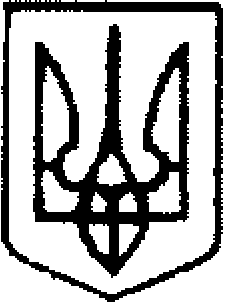 У К Р А Ї Н А		ТИСААГТЕЛЕКСЬКА СІЛЬСЬКА РАДАУЖГОРОДСЬКОГО РАЙОНУ ЗАКАРПАТСЬКОЇ ОБЛАСТІдвадцять сьома сесія четвертого скликання				Р І Ш Е Н Н Явід 03 червня2019 року, № 10c.Тисаагтелек         Про встановлення місцевихподатків та зборів на 2020 рікКеруючися абзацами другим і третім пункту 284.1 статті 284,на виконання підпункту 12.4.3 пункту 12.4 статті 12Податкового кодексу України та пунктом 24 частини першої статті 26 Закону України “Про місцеве самоврядування в Україні”, постановою КМУ від 24.05.2017 р. № 483, Тисаагтелекськасільська радаВИРІШИЛА:1/Установити на території  Тисаагтелекської сільської ради Ужгородського районуЗакарпатської області:1) ставки земельного податку згідно з додатком 1;2) пільги для фізичних та юридичних осіб, надані відповідно до пункту 284.1 статті 284 Податкового кодексу України, за переліком згідно з додатком 2.3 ) ставки податку на нерухоме майно, відмінне від земельної ділянки.згідно з додатком 3.4 ) туристичний збір, згідно додатку 4.5 ) збір за місця для паркування транспортних засобів, згідно додатку 4.6) транспортний податок.згідно додатку 47) єдиний податок,згідно додатку 4.2.Секретарю сільської ради Гере Н.О. оприлюднити дане рішення на інформаційному стенді сільської ради.3. Контроль за виконанням даного рішення покласти на постійну комісію з планування,  фінансів, бюджету та  соціально – економічного розвитку.4. Рішення 20 сесії Тисаагтелекської сільської ради 1V скликання № 9 від 16.05.2018 року з змінами визнати такими, що втратили чинність.5. Рішення набирає чинності з 01.01.2020 року.Сільський голова                                                       В.В.ТормаДодаток 1до рішення про встановлення місцевихподатків і зборів на 2020рік затвердженогорішенням 27-ої сесії ІVскликання                                                            Тисаагтелекської сільської ради                              від 03.06. 2019 року № __10__Ставкиземельного податкуна 2020 рік, введені в діюз 01 січня 2020 рАдміністративно-територіальна одиниця,на яку поширюється дія рішення органу місцевого самоврядування:        Секретар сільської ради                                                      Н.О.ГереДодаток 2до рішення про встановлення місцевих податків і зборів на 2020 рікзатвердженогорішенням 27-ої сесії ІV скликанняТисаагтелекської сільської радивід 03.06. 2019 року № _10_ПЕРЕЛІКпільг для фізичних та юридичних осіб, наданих 
відповідно до пункту 284.1 статті 284 Податкового 
кодексу України, із сплати земельного податку1
Пільги встановлюються на 2020 рік та вводяться в дію
 з 01.01.2020 року.Адміністративно-територіальні одиниці або населені пункти, або території об’єднаних територіальних громад, на які поширюється дія рішення ради:Секретар сільської ради                                                              Н.О.ГереДодаток 3
до рішення про встановлення місцевих податків і зборів на 2020 рікзатвердженого рішенням 27- сесії ІV скликанняТисаагтелекської сільської радивід 03.06. 2019 року № _10_СТАВКИ
податку на нерухоме майно, відмінне від земельної ділянки1Ставки встановлюються на 2020 рік та вводяться в дію з 01 січня 2020 року.Адміністративно-територіальна одиниця,
на яку поширюється дія рішення органу місцевого самоврядування:Додаткові пільги для фізичних та юридичних осіб, відповідно до підпункту 266.4.2 пункту 266.4 статті 266 Податкового кодексу України, із сплати податку на нерухоме майно, відмінне від земельної ділянки на 2020 рікне приймалися.Секретар сільської ради                                               Н.О.ГереДодаток 4
до рішення про встановлення місцевих податків і зборів на 2020 рікзатвердженого рішенням 27- сесії ІV скликанняТисаагтелекської сільської радивід 03.06. 2019 року № _10_1.4. Туристичний збір.1.4.1. Встановити ставку туристичного збору у розмірі 0,1 відсотка – для внутрішнього туризму та 2 відсотка – для в»їздного туризму від розміру  мінімальної заробітної плати, встановленої законом на 1 січня звітного ( податкового ) року, для однієї особи за одну добу тимчасового розміщення.1.5. Збір за місця для паркування транспортних засобів; 1.5.1.Встановити ставку збору за кожний день провадження діяльності із забезпечення паркування транспортних засобів у гривнях за 1 кв. метр площі земельної ділянки, відведеної для організації та провадження такої діяльності, у розмірі 0,075 відсотка мінімальної заробітної плати, установленої законом на 1 січня податкового (звітного) року.1.6.Транспортний податок.1.6.1. Встановити ставку транспортного податку з розрахунку на календарний рік у розмірі 25000 гривень за кожен легковий автомобіль, з року випуску яких минуло не більше 5 років (включно) та середньоринкова вартість яких становить понад 375 розмірів мінімальної заробітної плати, встановленої законом на 1 січня звітного року.1.7. Єдиний податок.1.7.1.Встановити ставки єдиного податку для фізичних осіб – підприємців, які здійснюють господарську діяльність, залежно від виду господарської діяльності, з розрахунку на календарний місяць:1.7.2. Для І групи платників єдиного податку – 10 відсотків розміру прожиткового мінімуму, встановленого законом на 01 січня податкового року.1.7.3. Для ІІ групи платників єдиного податку – 20 відсотків розміру мінімальної заробітної плати, встановленої законом на 01 січня податкового року.Секратар сільської ради                                                                                               Н.О.ГереКод областіКодрайонуКод КОАТУУ2Назва2   0312        07142124887001Тисаагтелекська сільська радаВид цільового призначення земель 3Вид цільового призначення земель 3Ставки податку4
(% нормативної грошової оцінки) Ставки податку4
(% нормативної грошової оцінки) Ставки податку4
(% нормативної грошової оцінки) Ставки податку4
(% нормативної грошової оцінки) Вид цільового призначення земель 3Вид цільового призначення земель 3За земельні ділянки, нормативну грошову оцінку яких проведено (незалежно від місцезнаходження)За земельні ділянки, нормативну грошову оцінку яких проведено (незалежно від місцезнаходження)За земельні ділянки за межами населених пунктів, нормативну грошову оцінку яких не проведеноЗа земельні ділянки за межами населених пунктів, нормативну грошову оцінку яких не проведеноКод3Назва3для юридич-них осібдля фізичних осібдля юридич-них осібдля фізичних осіб12345601Землі сільськогосподарського призначення хххх01.01Для ведення товарного сільськогосподарського виробництва  1,001,005,005,0001.02Для ведення фермерського господарства 1,001,005,005,0001.03Для ведення особистого селянського господарства 1,001,005,005,0001.04Для ведення підсобного сільського господарства 1,001,005,005,0001.05Для індивідуального садівництва 1,001,005,005,0001.06Для колективного садівництва 1,001,005,005,0001.07Для городництва 1,001,005,005,0001.08Для сінокосіння і випасання худоби 1,001,005,005,0001.09Для дослідних і навчальних цілей 1,001,005,005,0001.10Для пропаганди передового досвіду ведення сільського господарства 1,001,005,005,0001.11Для надання послуг у сільському господарстві 1,001,005,005,0001.12Для розміщення інфраструктури оптових ринків сільськогосподарської продукції 1,001,005,005,0001.13Для іншого сільськогосподарського призначення  1,001,005,005,0001.14Для цілей підрозділів 01.01 - 01.13 та для збереження та використання земель природно-заповідного фонду ----02Землі житлової забудови хххх02.01Для будівництва і обслуговування житлового будинку, господарських будівель і споруд (присадибна ділянка)  0,050,035,005,0002.02Для колективного житлового будівництва 0,050,035,005,0002.03Для будівництва і обслуговування багатоквартирного житлового будинку 0,050,035,005,0002.04Для будівництва і обслуговування будівель тимчасового проживання 0,050,035,005,0002.05Для будівництва індивідуальних гаражів  0,050,035,005,0002.06Для колективного гаражного будівництва 0,050,035,005,0002.07Для іншої житлової забудови  0,050,035,005,0002.08Для цілей підрозділів 02.01 - 02.07 та для збереження та використання земель природно-заповідного фонду 0,050,035,005,0003Землі громадської забудови хххх03.01Для будівництва та обслуговування будівель органів державної влади та місцевого самоврядування  1,00-5,00-03.02Для будівництва та обслуговування будівель закладівосвіти 1,00-5,00-03.03Для будівництва та обслуговування будівель закладів охорони здоров'я та соціальної допомоги 1,00-5,00-03.04Для будівництва та обслуговування будівель громадських та релігійних організацій 1,00-5,00-03.05Для будівництва та обслуговування будівель закладів культурно-просвітницького обслуговування  1,00-5,00-03.06Для будівництва та обслуговування будівель екстериторіальних організацій та органів 1,00-5,00-03.07Для будівництва та обслуговування будівель торгівлі 1,001,005,005,0003.08Для будівництва та обслуговування об'єктів туристичної інфраструктури та закладів громадського харчування 1,001,005,005,0003.09Для будівництва та обслуговування будівель кредитно-фінансових установ 1,001,005,005,0003.10Для будівництва та обслуговування будівель ринкової інфраструктури 1,001,005,005,0003.11Для будівництва та обслуговування будівель і споруд закладів науки 1,001,005,005,0003.12Для будівництва та обслуговування будівель закладів комунального обслуговування 1,001,005,005,0003.13Для будівництва та обслуговування будівель закладів побутового обслуговування  1,001,005,005,0003.14Для розміщення та постійної діяльності органів МНС1,00-5,00-03.15Для будівництва та обслуговування інших будівель громадської забудови  1,001,005,005,0003.16Для цілей підрозділів 03.01 - 03.15 та для збереження та використання земель природно-заповідного фонду----04Землі природно-заповідного фонду хххх04.01Для збереження та використання біосферних заповідників 1,00-5,00-04.02Для збереження та використання природних заповідників 1,00-5,00-04.03Для збереження та використання національних природних парків ----04.04Для збереження та використання ботанічних садів ----04.05Для збереження та використання зоологічних парків ----04.06Для збереження та використання дендрологічних парків ----04.07Для збереження та використання парків-пам'яток садово-паркового мистецтва ----04.08Для збереження та використання заказників 1,001,005,005,0004.09Для збереження та використання заповідних урочищ 1,001,005,005,0004.10Для збереження та використання пам'яток природи 1,001,005,005,0004.11Для збереження та використання регіональних ландшафтних парків ----05Землі іншого природоохоронного призначенняхххх06Землі оздоровчого призначення (землі, що мають природні лікувальні властивості, які використовуються або можуть використовуватися для профілактики захворювань і лікування людей)  хххх06.01Для будівництва і обслуговування санаторно-оздоровчих закладів 1,00-5,00-06.02Для розробки родовищ природних лікувальних ресурсів 1,00-5,00-06.03Для інших оздоровчих цілей 1,00-5,00-06.04Для цілей підрозділів 06.01 - 06.03 та для збереження та використання земель природно-заповідного фонду 1,00-5,00-07Землі рекреаційного призначення хххх07.01Для будівництва та обслуговування об'єктів рекреаційного призначення  1,00-3,00-07.02Для будівництва та обслуговування об'єктів фізичної культури і спорту 1,00-3,00-07.03Для індивідуального дачного будівництва 1,000,053,003,0007.04Для колективного дачного будівництва  115307.05Для цілей підрозділів 07.01 - 07.04 та для збереження та використання земель природно-заповідного фонду ----08Землі історико-культурного призначення хххх08.01Для забезпечення охорони об'єктів культурної спадщини  ----08.02Для розміщення та обслуговування музейних закладів 1,00-3,00-08.03Для іншого історико-культурного призначення 1,00-3,00-08.04Для цілей підрозділів 08.01 - 08.03 та для збереження та використання земель природно-заповідного фонду ----09Землі лісогосподарського призначенняхххх09.01Для ведення лісового господарства і пов'язаних з ним послуг  0,10,10,10,109.02Для іншого лісогосподарського призначення  0,10,10,10,109.03Для цілей підрозділів 09.01 - 09.02 та для збереження та використання земель природно-заповідного фонду 0,10,10,10,110Землі водного фондуххх10.01Для експлуатації та догляду за водними об'єктами 1,500,505,005,0010.02Для облаштування та догляду за прибережними захисними смугами 1,500,505,005,0010.03Для експлуатації та догляду за смугами відведення 1,500,505,005,0010.04Для експлуатації та догляду за гідротехнічними, іншими водогосподарськими спорудами і каналами 1,500,505,005,0010.05Для догляду за береговими смугами водних шляхів 1,500,505,005,0010.06Для сінокосіння 1,001,005,005,0010.07Для рибогосподарських потреб 1,501,505,005,0010.08Для культурно-оздоровчих потреб, рекреаційних, спортивних і туристичних цілей 1,501,505,005,0010.09Для проведення науково-дослідних робіт 1,501,505,005,0010.10Для будівництва та експлуатації гідротехнічних, гідрометричних та лінійних споруд 1,501,505,005,0010.11Для будівництва та експлуатації санаторіїв та інших лікувально-оздоровчих закладів у межах прибережних захисних смуг морів, морських заток і лиманів ----10.12Для цілей підрозділів 10.01 - 10.11 та для збереження та використання земель природно-заповідного фонду ----11Землі промисловості хххх11.01Для розміщення та експлуатації основних, підсобних і допоміжних будівель та споруд підприємствами, що пов'язані з користуванням надрами  1,50-5,00-11.02Для розміщення та експлуатації основних, підсобних і допоміжних будівель та споруд підприємств переробної, машинобудівної та іншої промисловості 1,503,005,00-11.03Для розміщення та експлуатації основних, підсобних і допоміжних будівель та споруд будівельних організацій та підприємств 1,503,005,00-11.04Для розміщення та експлуатації основних, підсобних і допоміжних будівель та споруд технічної інфраструктури (виробництва та розподілення газу, постачання пари та гарячої води, збирання, очищення та розподілення води) 1,50-5,00-11.05Для цілей підрозділів 11.01 - 11.04 та для збереження та використання земель природно-заповідного фонду ----12Землі транспорту хххх12.01Для розміщення та експлуатації будівель і споруд залізничного транспорту 1,50-5,00-12.02Для розміщення та експлуатації будівель і споруд морського транспорту  ----12.03Для розміщення та експлуатації будівель і споруд річкового транспорту  ----12.04Для розміщення та експлуатації будівель і споруд автомобільного транспорту та дорожнього господарства 1,50-5,00-12.05Для розміщення та експлуатації будівель і споруд авіаційного транспорту ----12.06Для розміщення та експлуатації об'єктів трубопровідного транспорту 1,50-5,00-12.07Для розміщення та експлуатації будівель і споруд міського електротранспорту ----12.08Для розміщення та експлуатації будівель і споруд додаткових транспортних послуг та допоміжних операцій 1,501,505,005,0012.09Для розміщення та експлуатації будівель і споруд іншого наземного транспорту 1,501,505,005,0012.10Для цілей підрозділів 12.01 - 12.09 та для збереження та використання земель природно-заповідного фонду ----13Землі зв'язкухххх13.01Для розміщення та експлуатації об'єктів і споруд телекомунікацій 3,00-5,00-13.02Для розміщення таексплуатації будівель та споруд об'єктів поштового зв'язку 2,00-5,00-13.03Для розміщення таексплуатації інших технічних засобів зв'язку 3,001,505,005,0013.04Для цілей підрозділів 13.01 - 13.03, 13.05 та для збереження і використання земель природно-заповідного фонду----14Землі енергетики хххх14.01Для розміщення, будівництва, експлуатації та обслуговування будівель і споруд об'єктів енергогенеруючих підприємств, установ і організацій  1,50-5,00-14.02Для розміщення, будівництва, експлуатації та обслуговування будівель і споруд об'єктів передачі електричної та теплової енергії 1,50-5,00-14.03Для цілей підрозділів 14.01 - 14.02 та для збереження та використання земель природно-заповідного фонду ----15Землі оборони хххх15.01Для розміщення та постійної діяльності Збройних Сил України1,00-5,00-15.02Для розміщення та постійної діяльності внутрішніх військ МВС1,00-5,00-15.03Для розміщення та постійної діяльності Державної прикордонної служби України1,00-5,00-15.04Для розміщення та постійної діяльності Служби безпеки України1,00-5,00-15.05Для розміщення та постійної діяльності Державної спеціальної служби транспорту1,00-5,00-15.06Для розміщення та постійної діяльності Служби зовнішньої розвідки України1,00-5,00-15.07Для розміщення та постійної діяльності інших, створених відповідно до законів України, військових формувань1,00-5,00-15.08Для цілей підрозділів 15.01 - 15.07 та для збереження та використання земель природно-заповідного фонду----16Землі запасу 1,001,005,005,0017Землі резервного фонду1,001,005,005,0018Землі загального користування 1,001,005,005,0019Для цілей підрозділів 16 - 18 та для збереження та використання земель природно-заповідного фонду ----Код області2Код районуКод КОАТУУ2Назва2031207142124887001Тисаагтелекська сільська радаГрупа платників, категорія/цільове призначення 
земельних ділянокРозмір пільги 
(відсотків суми податкового зобов’язання за рік)Група платників: органи державної влади та місцевого самоврядування, заклади освіти, релігійні організації, заклади культурно-просвітницького обслуговування, заклади фізичної культури і спортуКатегорія - землі громадської забудови та землі рекреаційного призначенняЦільове призначення- 03.01 -для будівництва та обслуговування будівель органів державної влади та місцевого самоврядування03.02 – для будівництв та обслуговування будівель закладів освіти03.04 – для будівництва та обслуговування будівель громадських та релігійних організацій03.05 – для будівництва та обслуговування будівель закладів культурно-просвітницького обcлуговування07.02. – для будівництва та обслуговування об»єктів фізичної культури і спорту100Код областіКод районуКод КОАТУУНазва031207142124887001с. ТисаагтелекКласифікація будівель та споруд 
(відповідно до Державного класифікатора будівель та споруд ДК 018-2000, затвердженого наказом Державного комітету України по стандартизації, метрології та сертифікації від 17.08.2000 р. № 507)Класифікація будівель та споруд 
(відповідно до Державного класифікатора будівель та споруд ДК 018-2000, затвердженого наказом Державного комітету України по стандартизації, метрології та сертифікації від 17.08.2000 р. № 507)Ставки податку
(у % від розміру мінімальної заробітної плати)за 1 кв. метрСтавки податку
(у % від розміру мінімальної заробітної плати)за 1 кв. метрСтавки податку
(у % від розміру мінімальної заробітної плати)за 1 кв. метрСтавки податку
(у % від розміру мінімальної заробітної плати)за 1 кв. метрСтавки податку
(у % від розміру мінімальної заробітної плати)за 1 кв. метрСтавки податку
(у % від розміру мінімальної заробітної плати)за 1 кв. метрСтавки податку
(у % від розміру мінімальної заробітної плати)за 1 кв. метрСтавки податку
(у % від розміру мінімальної заробітної плати)за 1 кв. метрСтавки податку
(у % від розміру мінімальної заробітної плати)за 1 кв. метрСтавки податку
(у % від розміру мінімальної заробітної плати)за 1 кв. метрСтавки податку
(у % від розміру мінімальної заробітної плати)за 1 кв. метрСтавки податку
(у % від розміру мінімальної заробітної плати)за 1 кв. метрСтавки податку
(у % від розміру мінімальної заробітної плати)за 1 кв. метрКодНазваДля юридичних осібДля юридичних осібДля юридичних осібДля юридичних осібДля юридичних осібДля фізичних осіб 
(в т. ч. ФОП)Для фізичних осіб 
(в т. ч. ФОП)Для фізичних осіб 
(в т. ч. ФОП)Для фізичних осіб 
(в т. ч. ФОП)Для фізичних осіб 
(в т. ч. ФОП)Для фізичних осіб 
(в т. ч. ФОП)Для фізичних осіб 
(в т. ч. ФОП)Для фізичних осіб 
(в т. ч. ФОП)1 зона*1 зона*2зона*2зона*3зона*1зона*1зона*1зона*2зона*2зона*3зона*3зона*3зона*12334456667788811Будівлі житловіххххххххххххх111Будинки одноквартирніххххххххххххх1110Будинки одноквартирніхххххххххххххЦей клас включає: 
- відокремлені житлові будинки садибного типу (міські, позаміські, сільські), вілли, дачі, будинки для персоналу лісового господарства, літні будинки для тимчасового проживання, садові будинки та т. ін.
Цей клас включає також: 
- спарені або зблоковані будинки з окремими квартирами, що мають свій власний вхід з вулиці
Цей клас не включає: 
- нежитлові сільськогосподарські будинки (1271) ххххххххххххх1110.1Будинки одноквартирні масової забудови 0,2000,200---0,050,050,05-----1110.2Котеджі та будинки одноквартирні підвищеної комфортності 0,2000,200---0,050,050,05-----1110.3Будинки садибного типу 0,2000,200---0,050,050,05-----1110.4Будинки дачні та садові 0,2000,200---0,050,050,05-----112 Будинки з двома та більше квартирами ххххххххххххх1121 Будинки з двома квартирами хххххххххххххЦей клас включає: 
- відокремлені, спарені або зблоковані будинки з двома квартирами
Цей клас не включає: 
- спарені або зблоковані будинки з окремими квартирами, що мають свій власний вхід з вулиці (1110) ххххххххххххх1121.1Будинки двоквартирні масової забудови 0,2000,200---0,050,050,05-----1121.2Котеджі та будинки двоквартирні підвищеної комфортності 0,2000,200---0,050,050,05-----1122 Будинки з трьома та більше квартирами хххххххххххххЦей клас включає: 
- інші житлові будинки з трьома та більше квартирами
Цей клас не включає:
- гуртожитки (1130) 
- готелі (1211) 
- туристичні бази, табори та будинки відпочинку (1212) ххххххххххххх1122.1Будинки багатоквартирні масової забудови 0,2000,200---0,050,050,05-----1122.2Будинки багатоквартирні підвищеної комфортності, індивідуальні 0,2000,200---0,050,050,05-----1122.3Будинки житлові готельного типу 0,2000,200---0,050,050,05-----113 ГуртожиткихххххххххххххЦей клас включає: 
- житлові будинки для колективного проживання, включаючи будинки для людей похилого віку та інвалідів, студентів, дітей та інших соціальних груп, наприклад, будинки для біженців, гуртожитки для робітників та службовців, гуртожитки для студентів та учнів навчальних закладів, сирітські будинки, притулки для бездомних та т. ін.
Цей клас не включає: 
- лікарні, клініки (1264) 
- в'язниці, казарми (1274) ххххххххххххх1130.1Гуртожитки для робітників та службовців Звільнені від оподаткування 
(пп. 266.2.2 г) п. 266.2 ст. 266 ПКУ)Звільнені від оподаткування 
(пп. 266.2.2 г) п. 266.2 ст. 266 ПКУ)Звільнені від оподаткування 
(пп. 266.2.2 г) п. 266.2 ст. 266 ПКУ)Звільнені від оподаткування 
(пп. 266.2.2 г) п. 266.2 ст. 266 ПКУ)Звільнені від оподаткування 
(пп. 266.2.2 г) п. 266.2 ст. 266 ПКУ)Звільнені від оподаткування 
(пп. 266.2.2 г) п. 266.2 ст. 266 ПКУ)Звільнені від оподаткування 
(пп. 266.2.2 г) п. 266.2 ст. 266 ПКУ)Звільнені від оподаткування 
(пп. 266.2.2 г) п. 266.2 ст. 266 ПКУ)Звільнені від оподаткування 
(пп. 266.2.2 г) п. 266.2 ст. 266 ПКУ)Звільнені від оподаткування 
(пп. 266.2.2 г) п. 266.2 ст. 266 ПКУ)Звільнені від оподаткування 
(пп. 266.2.2 г) п. 266.2 ст. 266 ПКУ)Звільнені від оподаткування 
(пп. 266.2.2 г) п. 266.2 ст. 266 ПКУ)Звільнені від оподаткування 
(пп. 266.2.2 г) п. 266.2 ст. 266 ПКУ)1130.2Гуртожитки для студентів вищих навчальних закладів Звільнені від оподаткування 
(пп. 266.2.2 г) п. 266.2 ст. 266 ПКУ)Звільнені від оподаткування 
(пп. 266.2.2 г) п. 266.2 ст. 266 ПКУ)Звільнені від оподаткування 
(пп. 266.2.2 г) п. 266.2 ст. 266 ПКУ)Звільнені від оподаткування 
(пп. 266.2.2 г) п. 266.2 ст. 266 ПКУ)Звільнені від оподаткування 
(пп. 266.2.2 г) п. 266.2 ст. 266 ПКУ)Звільнені від оподаткування 
(пп. 266.2.2 г) п. 266.2 ст. 266 ПКУ)Звільнені від оподаткування 
(пп. 266.2.2 г) п. 266.2 ст. 266 ПКУ)Звільнені від оподаткування 
(пп. 266.2.2 г) п. 266.2 ст. 266 ПКУ)Звільнені від оподаткування 
(пп. 266.2.2 г) п. 266.2 ст. 266 ПКУ)Звільнені від оподаткування 
(пп. 266.2.2 г) п. 266.2 ст. 266 ПКУ)Звільнені від оподаткування 
(пп. 266.2.2 г) п. 266.2 ст. 266 ПКУ)Звільнені від оподаткування 
(пп. 266.2.2 г) п. 266.2 ст. 266 ПКУ)Звільнені від оподаткування 
(пп. 266.2.2 г) п. 266.2 ст. 266 ПКУ)1130.3Гуртожитки для учнів навчальних закладів Звільнені від оподаткування 
(пп. 266.2.2 г) п. 266.2 ст. 266 ПКУ)Звільнені від оподаткування 
(пп. 266.2.2 г) п. 266.2 ст. 266 ПКУ)Звільнені від оподаткування 
(пп. 266.2.2 г) п. 266.2 ст. 266 ПКУ)Звільнені від оподаткування 
(пп. 266.2.2 г) п. 266.2 ст. 266 ПКУ)Звільнені від оподаткування 
(пп. 266.2.2 г) п. 266.2 ст. 266 ПКУ)Звільнені від оподаткування 
(пп. 266.2.2 г) п. 266.2 ст. 266 ПКУ)Звільнені від оподаткування 
(пп. 266.2.2 г) п. 266.2 ст. 266 ПКУ)Звільнені від оподаткування 
(пп. 266.2.2 г) п. 266.2 ст. 266 ПКУ)Звільнені від оподаткування 
(пп. 266.2.2 г) п. 266.2 ст. 266 ПКУ)Звільнені від оподаткування 
(пп. 266.2.2 г) п. 266.2 ст. 266 ПКУ)Звільнені від оподаткування 
(пп. 266.2.2 г) п. 266.2 ст. 266 ПКУ)Звільнені від оподаткування 
(пп. 266.2.2 г) п. 266.2 ст. 266 ПКУ)Звільнені від оподаткування 
(пп. 266.2.2 г) п. 266.2 ст. 266 ПКУ)1130.4Будинки-інтернати для людей похилого віку та інвалідів Звільнені від оподаткування 
(пп. 266.2.2 г) п. 266.2 ст. 266 ПКУ)Звільнені від оподаткування 
(пп. 266.2.2 г) п. 266.2 ст. 266 ПКУ)Звільнені від оподаткування 
(пп. 266.2.2 г) п. 266.2 ст. 266 ПКУ)Звільнені від оподаткування 
(пп. 266.2.2 г) п. 266.2 ст. 266 ПКУ)Звільнені від оподаткування 
(пп. 266.2.2 г) п. 266.2 ст. 266 ПКУ)Звільнені від оподаткування 
(пп. 266.2.2 г) п. 266.2 ст. 266 ПКУ)Звільнені від оподаткування 
(пп. 266.2.2 г) п. 266.2 ст. 266 ПКУ)Звільнені від оподаткування 
(пп. 266.2.2 г) п. 266.2 ст. 266 ПКУ)Звільнені від оподаткування 
(пп. 266.2.2 г) п. 266.2 ст. 266 ПКУ)Звільнені від оподаткування 
(пп. 266.2.2 г) п. 266.2 ст. 266 ПКУ)Звільнені від оподаткування 
(пп. 266.2.2 г) п. 266.2 ст. 266 ПКУ)Звільнені від оподаткування 
(пп. 266.2.2 г) п. 266.2 ст. 266 ПКУ)Звільнені від оподаткування 
(пп. 266.2.2 г) п. 266.2 ст. 266 ПКУ)1130.5Будинки дитини та сирітські будинки Звільнені від оподаткування 
(пп. 266.2.2 г) п. 266.2 ст. 266 ПКУ)Звільнені від оподаткування 
(пп. 266.2.2 г) п. 266.2 ст. 266 ПКУ)Звільнені від оподаткування 
(пп. 266.2.2 г) п. 266.2 ст. 266 ПКУ)Звільнені від оподаткування 
(пп. 266.2.2 г) п. 266.2 ст. 266 ПКУ)Звільнені від оподаткування 
(пп. 266.2.2 г) п. 266.2 ст. 266 ПКУ)Звільнені від оподаткування 
(пп. 266.2.2 г) п. 266.2 ст. 266 ПКУ)Звільнені від оподаткування 
(пп. 266.2.2 г) п. 266.2 ст. 266 ПКУ)Звільнені від оподаткування 
(пп. 266.2.2 г) п. 266.2 ст. 266 ПКУ)Звільнені від оподаткування 
(пп. 266.2.2 г) п. 266.2 ст. 266 ПКУ)Звільнені від оподаткування 
(пп. 266.2.2 г) п. 266.2 ст. 266 ПКУ)Звільнені від оподаткування 
(пп. 266.2.2 г) п. 266.2 ст. 266 ПКУ)Звільнені від оподаткування 
(пп. 266.2.2 г) п. 266.2 ст. 266 ПКУ)Звільнені від оподаткування 
(пп. 266.2.2 г) п. 266.2 ст. 266 ПКУ)1130.6Будинки для біженців, притулки для бездомних Звільнені від оподаткування 
(пп. 266.2.2 г) п. 266.2 ст. 266 ПКУ)Звільнені від оподаткування 
(пп. 266.2.2 г) п. 266.2 ст. 266 ПКУ)Звільнені від оподаткування 
(пп. 266.2.2 г) п. 266.2 ст. 266 ПКУ)Звільнені від оподаткування 
(пп. 266.2.2 г) п. 266.2 ст. 266 ПКУ)Звільнені від оподаткування 
(пп. 266.2.2 г) п. 266.2 ст. 266 ПКУ)Звільнені від оподаткування 
(пп. 266.2.2 г) п. 266.2 ст. 266 ПКУ)Звільнені від оподаткування 
(пп. 266.2.2 г) п. 266.2 ст. 266 ПКУ)Звільнені від оподаткування 
(пп. 266.2.2 г) п. 266.2 ст. 266 ПКУ)Звільнені від оподаткування 
(пп. 266.2.2 г) п. 266.2 ст. 266 ПКУ)Звільнені від оподаткування 
(пп. 266.2.2 г) п. 266.2 ст. 266 ПКУ)Звільнені від оподаткування 
(пп. 266.2.2 г) п. 266.2 ст. 266 ПКУ)Звільнені від оподаткування 
(пп. 266.2.2 г) п. 266.2 ст. 266 ПКУ)Звільнені від оподаткування 
(пп. 266.2.2 г) п. 266.2 ст. 266 ПКУ)1130.9Будинки для колективного проживання інші Звільнені від оподаткування 
(пп. 266.2.2 г) п. 266.2 ст. 266 ПКУ)Звільнені від оподаткування 
(пп. 266.2.2 г) п. 266.2 ст. 266 ПКУ)Звільнені від оподаткування 
(пп. 266.2.2 г) п. 266.2 ст. 266 ПКУ)Звільнені від оподаткування 
(пп. 266.2.2 г) п. 266.2 ст. 266 ПКУ)Звільнені від оподаткування 
(пп. 266.2.2 г) п. 266.2 ст. 266 ПКУ)Звільнені від оподаткування 
(пп. 266.2.2 г) п. 266.2 ст. 266 ПКУ)Звільнені від оподаткування 
(пп. 266.2.2 г) п. 266.2 ст. 266 ПКУ)Звільнені від оподаткування 
(пп. 266.2.2 г) п. 266.2 ст. 266 ПКУ)Звільнені від оподаткування 
(пп. 266.2.2 г) п. 266.2 ст. 266 ПКУ)Звільнені від оподаткування 
(пп. 266.2.2 г) п. 266.2 ст. 266 ПКУ)Звільнені від оподаткування 
(пп. 266.2.2 г) п. 266.2 ст. 266 ПКУ)Звільнені від оподаткування 
(пп. 266.2.2 г) п. 266.2 ст. 266 ПКУ)Звільнені від оподаткування 
(пп. 266.2.2 г) п. 266.2 ст. 266 ПКУ)12 Будівлі нежитлові хххххххххххх121 Готелі, ресторани та подібні будівлі хххххххххххх1211 Будівлі готельні ххххххххххххЦей клас включає: 
- готелі, мотелі, кемпінги, пансіонати та подібні заклади з надання житла з рестораном або без нього
Цей клас включає також:
- окремі ресторани та бари
Цей клас не включає: 
- ресторани в житлових будинках (1122) 
- туристичні бази, гірські притулки, табори для відпочинку, будинки відпочинку (1212) 
- ресторани в торгових центрах (1230) хххххххххххх1211.1Готелі ------------1211.2Мотелі ------      ------1211.3Кемпінги ------------1211.4Пансіонати ------------1211.5Ресторани та бари 0,200-----0,100-----1212 Інші будівлі для тимчасового проживання ххххххххххххЦей клас включає: 
- туристичні бази, гірські притулки, дитячі та сімейні табори відпочинку, будинки відпочинку та інші будівлі для тимчасового проживання, не класифіковані раніше
Цей клас не включає: 
- готелі та подібні заклади з надання житла (1211) 
- парки для дозвілля та розваг (2412) хххххххххххх1212.1Туристичні бази та гірські притулки ------------1212.2Дитячі та сімейні табори відпочинку ------------1212.3Центри та будинки відпочинку ------------1212.9Інші будівлі для тимчасового проживання, не класифіковані раніше 0,200-----0,100-----122 Будівлі офісні хххххххххххх1220 Будівлі офісні ххххххххххххЦей клас включає: 
- будівлі, що використовуються як приміщення для конторських та адміністративних цілей, в тому числі для промислових підприємств, банків, поштових відділень, органів місцевого управління, урядових та відомчих департаментів та т. ін.
Цей клас включає також: 
- центри для з'їздів та конференцій, будівлі органів правосуддя, парламентські будівлі
Цей клас не включає: 
- офіси в будівлях, що призначені (використовуються), головним чином, для інших цілей хххххххххххх1220.1Будівлі органів державного та місцевого управлінняЗвільнені від оподаткування 
(пп. 266.2.2 а) п. 266.2 ст. 266 ПКУ)Звільнені від оподаткування 
(пп. 266.2.2 а) п. 266.2 ст. 266 ПКУ)Звільнені від оподаткування 
(пп. 266.2.2 а) п. 266.2 ст. 266 ПКУ)Звільнені від оподаткування 
(пп. 266.2.2 а) п. 266.2 ст. 266 ПКУ)Звільнені від оподаткування 
(пп. 266.2.2 а) п. 266.2 ст. 266 ПКУ)Звільнені від оподаткування 
(пп. 266.2.2 а) п. 266.2 ст. 266 ПКУ)Звільнені від оподаткування 
(пп. 266.2.2 а) п. 266.2 ст. 266 ПКУ)Звільнені від оподаткування 
(пп. 266.2.2 а) п. 266.2 ст. 266 ПКУ)Звільнені від оподаткування 
(пп. 266.2.2 а) п. 266.2 ст. 266 ПКУ)Звільнені від оподаткування 
(пп. 266.2.2 а) п. 266.2 ст. 266 ПКУ)Звільнені від оподаткування 
(пп. 266.2.2 а) п. 266.2 ст. 266 ПКУ)Звільнені від оподаткування 
(пп. 266.2.2 а) п. 266.2 ст. 266 ПКУ)Звільнені від оподаткування 
(пп. 266.2.2 а) п. 266.2 ст. 266 ПКУ)1220.2Будівлі фінансового обслуговування 0,200-----------1220.3Будівлі органів правосуддя0,200-----------1220.4Будівлі закордонних представництв ------------1220.5Адміністративно-побутові будівлі промислових підприємств 0,200-----0,100-----1220.9Будівлі для конторських та адміністративних цілей інші 0,200-----0,100-----123 Будівлі торговельні хххххххххххх1230 Будівлі торговельні ххххххххххххЦей клас включає: 
- торгові центри, пасажі, універмаги, спеціалізовані магазини та павільйони, зали для ярмарків, аукціонів, виставок, криті ринки, станції технічного обслуговування автомобілів та т. ін.
Цей клас включає також: 
- підприємства та установи громадського харчування (їдальні, кафе, закусочні та т. ін.) 
- приміщення складські та бази підприємств торгівлі й громадського харчування 
- підприємства побутового обслуговування
Цей клас не включає: 
- невеликі магазини в будівлях, що призначені (використовуються), головним чином, для інших цілей 
- ресторани та бари, розміщені в готелях або окремо (1211) 
- лазні та пральні (1274) хххххххххххх1230.1Торгові центри, універмаги, магазини 0,200-----0,05-----1230.2Криті ринки, павільйони та зали для ярмарків 0,200-----0,05-----1230.3Станції технічного обслуговування автомобілів 0,200-----0,05-----1230.4Їдальні, кафе, закусочні та т. ін. 0,200-----0,05-----1230.5Бази та склади підприємств торгівлі й громадського харчування 0,200-----0,05-----1230.6Будівлі підприємств побутового обслуговування 0,200-----0,05-----1230.9Будівлі торговельні інші 0,200-----0,05-----124 Будівлі транспорту та засобів зв'язку хххххххххххх1241 Вокзали, аеровокзали, будівлі засобів зв'язку та пов'язані з ними будівлі ххххххххххххЦей клас включає: 
- будівлі цивільних та військових аеропортів, міського електротранспорту, залізничних станцій, автобусних станцій, морських та річкових вокзалів, фунікулерних та підіймальних станцій канатних доріг 
- будівлі центрів радіо- та телевізійного мовлення, телефонних станцій, телекомунікаційних центрів та т. ін.
Цей клас включає також: 
- ангари для літаків, будівлі залізничних блокпостів, локомотивні та вагонні депо, трамвайні та тролейбусні депо 
- телефонні кіоски 
- будівлі маяків 
- диспетчерські будівлі повітряного транспорту
Цей клас не включає: 
- станції технічного обслуговування автомобілів (1230) 
- резервуари, силоси та товарні склади (1252) 
- залізничні колії (2121, 2122) 
- злітно-посадкові смуги аеродромів (2130) 
- телекомунікаційні лінії та щогли (2213, 2224) 
- нафто-термінали (2303) хххххххххххх1241.1Автовокзали та інші будівлі автомобільного транспорту ------------1241.2Вокзали та інші будівлі залізничного транспорту ------------1241.3Будівлі міського електротранспорту ------------1241.4Аеровокзали та інші будівлі повітряного транспорту ------------1241.5Морські та річкові вокзали, маяки та пов'язані з ними будівлі ------------1241.6 Будівлі станцій підвісних та канатних доріг ------------1241.7Будівлі центрів радіо- та телевізійного мовлення, телефонних станцій, телекомунікаційних центрів та т. ін. ------------1241.8Ангари для літаків, локомотивні, вагонні, трамвайні та тролейбусні депо ------------1241.9Будівлі транспорту та засобів зв'язку інші 0,200-----------1242 Гаражі ххххххххххххЦей клас включає: 
- гаражі (наземні й підземні) та криті автомобільні стоянки
Цей клас включає також: 
- навіси для велосипедів
Цей клас не включає: 
- автостоянки в будівлях, що використовуються, головним чином, для інших цілей 
- станції технічного обслуговування автомобілів (1230) хххххххххххх1242.1Гаражі наземні 0,200-----0,100-----1242.2Гаражі підземні ------------1242.3Стоянки автомобільні криті ------------1242.4Навіси для велосипедів ------------125 Будівлі промислові та склади хххххххххххх1251 Будівлі промисловіххххххххххххЦей клас включає: 
- криті будівлі промислового призначення, наприклад, фабрики, майстерні, бойні, пивоварні заводи, складальні підприємства та т. ін. за їх функціональним призначенням
Цей клас не включає:
- резервуари, силоси та склади (1252) 
- будівлі сільськогосподарського призначення (1271) 
- комплексні промислові споруди (електростанції, нафтопереробні заводи та т. ін.), які не мають характеристик будівель (230) хххххххххххх1251.1Будівлі підприємств машинобудування та металообробної промисловості Будівлі промисловості, зокрема виробничі корпуси, цехи, складські приміщення промислових підприємств звільнені від оподаткування 
(пп. 266.2.2 є) п. 266.2 ст. 266 ПКУ)Будівлі промисловості, зокрема виробничі корпуси, цехи, складські приміщення промислових підприємств звільнені від оподаткування 
(пп. 266.2.2 є) п. 266.2 ст. 266 ПКУ)Будівлі промисловості, зокрема виробничі корпуси, цехи, складські приміщення промислових підприємств звільнені від оподаткування 
(пп. 266.2.2 є) п. 266.2 ст. 266 ПКУ)Будівлі промисловості, зокрема виробничі корпуси, цехи, складські приміщення промислових підприємств звільнені від оподаткування 
(пп. 266.2.2 є) п. 266.2 ст. 266 ПКУ)Будівлі промисловості, зокрема виробничі корпуси, цехи, складські приміщення промислових підприємств звільнені від оподаткування 
(пп. 266.2.2 є) п. 266.2 ст. 266 ПКУ)Будівлі промисловості, зокрема виробничі корпуси, цехи, складські приміщення промислових підприємств звільнені від оподаткування 
(пп. 266.2.2 є) п. 266.2 ст. 266 ПКУ)Будівлі промисловості, зокрема виробничі корпуси, цехи, складські приміщення промислових підприємств звільнені від оподаткування 
(пп. 266.2.2 є) п. 266.2 ст. 266 ПКУ)Будівлі промисловості, зокрема виробничі корпуси, цехи, складські приміщення промислових підприємств звільнені від оподаткування 
(пп. 266.2.2 є) п. 266.2 ст. 266 ПКУ)Будівлі промисловості, зокрема виробничі корпуси, цехи, складські приміщення промислових підприємств звільнені від оподаткування 
(пп. 266.2.2 є) п. 266.2 ст. 266 ПКУ)Будівлі промисловості, зокрема виробничі корпуси, цехи, складські приміщення промислових підприємств звільнені від оподаткування 
(пп. 266.2.2 є) п. 266.2 ст. 266 ПКУ)Будівлі промисловості, зокрема виробничі корпуси, цехи, складські приміщення промислових підприємств звільнені від оподаткування 
(пп. 266.2.2 є) п. 266.2 ст. 266 ПКУ)Будівлі промисловості, зокрема виробничі корпуси, цехи, складські приміщення промислових підприємств звільнені від оподаткування 
(пп. 266.2.2 є) п. 266.2 ст. 266 ПКУ)Будівлі промисловості, зокрема виробничі корпуси, цехи, складські приміщення промислових підприємств звільнені від оподаткування 
(пп. 266.2.2 є) п. 266.2 ст. 266 ПКУ)1251.2Будівлі підприємств чорної металургії Будівлі промисловості, зокрема виробничі корпуси, цехи, складські приміщення промислових підприємств звільнені від оподаткування 
(пп. 266.2.2 є) п. 266.2 ст. 266 ПКУ)Будівлі промисловості, зокрема виробничі корпуси, цехи, складські приміщення промислових підприємств звільнені від оподаткування 
(пп. 266.2.2 є) п. 266.2 ст. 266 ПКУ)Будівлі промисловості, зокрема виробничі корпуси, цехи, складські приміщення промислових підприємств звільнені від оподаткування 
(пп. 266.2.2 є) п. 266.2 ст. 266 ПКУ)Будівлі промисловості, зокрема виробничі корпуси, цехи, складські приміщення промислових підприємств звільнені від оподаткування 
(пп. 266.2.2 є) п. 266.2 ст. 266 ПКУ)Будівлі промисловості, зокрема виробничі корпуси, цехи, складські приміщення промислових підприємств звільнені від оподаткування 
(пп. 266.2.2 є) п. 266.2 ст. 266 ПКУ)Будівлі промисловості, зокрема виробничі корпуси, цехи, складські приміщення промислових підприємств звільнені від оподаткування 
(пп. 266.2.2 є) п. 266.2 ст. 266 ПКУ)Будівлі промисловості, зокрема виробничі корпуси, цехи, складські приміщення промислових підприємств звільнені від оподаткування 
(пп. 266.2.2 є) п. 266.2 ст. 266 ПКУ)Будівлі промисловості, зокрема виробничі корпуси, цехи, складські приміщення промислових підприємств звільнені від оподаткування 
(пп. 266.2.2 є) п. 266.2 ст. 266 ПКУ)Будівлі промисловості, зокрема виробничі корпуси, цехи, складські приміщення промислових підприємств звільнені від оподаткування 
(пп. 266.2.2 є) п. 266.2 ст. 266 ПКУ)Будівлі промисловості, зокрема виробничі корпуси, цехи, складські приміщення промислових підприємств звільнені від оподаткування 
(пп. 266.2.2 є) п. 266.2 ст. 266 ПКУ)Будівлі промисловості, зокрема виробничі корпуси, цехи, складські приміщення промислових підприємств звільнені від оподаткування 
(пп. 266.2.2 є) п. 266.2 ст. 266 ПКУ)Будівлі промисловості, зокрема виробничі корпуси, цехи, складські приміщення промислових підприємств звільнені від оподаткування 
(пп. 266.2.2 є) п. 266.2 ст. 266 ПКУ)Будівлі промисловості, зокрема виробничі корпуси, цехи, складські приміщення промислових підприємств звільнені від оподаткування 
(пп. 266.2.2 є) п. 266.2 ст. 266 ПКУ)1251.3Будівлі підприємств хімічної та нафтохімічної промисловості Будівлі промисловості, зокрема виробничі корпуси, цехи, складські приміщення промислових підприємств звільнені від оподаткування 
(пп. 266.2.2 є) п. 266.2 ст. 266 ПКУ)Будівлі промисловості, зокрема виробничі корпуси, цехи, складські приміщення промислових підприємств звільнені від оподаткування 
(пп. 266.2.2 є) п. 266.2 ст. 266 ПКУ)Будівлі промисловості, зокрема виробничі корпуси, цехи, складські приміщення промислових підприємств звільнені від оподаткування 
(пп. 266.2.2 є) п. 266.2 ст. 266 ПКУ)Будівлі промисловості, зокрема виробничі корпуси, цехи, складські приміщення промислових підприємств звільнені від оподаткування 
(пп. 266.2.2 є) п. 266.2 ст. 266 ПКУ)Будівлі промисловості, зокрема виробничі корпуси, цехи, складські приміщення промислових підприємств звільнені від оподаткування 
(пп. 266.2.2 є) п. 266.2 ст. 266 ПКУ)Будівлі промисловості, зокрема виробничі корпуси, цехи, складські приміщення промислових підприємств звільнені від оподаткування 
(пп. 266.2.2 є) п. 266.2 ст. 266 ПКУ)Будівлі промисловості, зокрема виробничі корпуси, цехи, складські приміщення промислових підприємств звільнені від оподаткування 
(пп. 266.2.2 є) п. 266.2 ст. 266 ПКУ)Будівлі промисловості, зокрема виробничі корпуси, цехи, складські приміщення промислових підприємств звільнені від оподаткування 
(пп. 266.2.2 є) п. 266.2 ст. 266 ПКУ)Будівлі промисловості, зокрема виробничі корпуси, цехи, складські приміщення промислових підприємств звільнені від оподаткування 
(пп. 266.2.2 є) п. 266.2 ст. 266 ПКУ)Будівлі промисловості, зокрема виробничі корпуси, цехи, складські приміщення промислових підприємств звільнені від оподаткування 
(пп. 266.2.2 є) п. 266.2 ст. 266 ПКУ)Будівлі промисловості, зокрема виробничі корпуси, цехи, складські приміщення промислових підприємств звільнені від оподаткування 
(пп. 266.2.2 є) п. 266.2 ст. 266 ПКУ)Будівлі промисловості, зокрема виробничі корпуси, цехи, складські приміщення промислових підприємств звільнені від оподаткування 
(пп. 266.2.2 є) п. 266.2 ст. 266 ПКУ)Будівлі промисловості, зокрема виробничі корпуси, цехи, складські приміщення промислових підприємств звільнені від оподаткування 
(пп. 266.2.2 є) п. 266.2 ст. 266 ПКУ)1251.4Будівлі підприємств легкої промисловості Будівлі промисловості, зокрема виробничі корпуси, цехи, складські приміщення промислових підприємств звільнені від оподаткування 
(пп. 266.2.2 є) п. 266.2 ст. 266 ПКУ)Будівлі промисловості, зокрема виробничі корпуси, цехи, складські приміщення промислових підприємств звільнені від оподаткування 
(пп. 266.2.2 є) п. 266.2 ст. 266 ПКУ)Будівлі промисловості, зокрема виробничі корпуси, цехи, складські приміщення промислових підприємств звільнені від оподаткування 
(пп. 266.2.2 є) п. 266.2 ст. 266 ПКУ)Будівлі промисловості, зокрема виробничі корпуси, цехи, складські приміщення промислових підприємств звільнені від оподаткування 
(пп. 266.2.2 є) п. 266.2 ст. 266 ПКУ)Будівлі промисловості, зокрема виробничі корпуси, цехи, складські приміщення промислових підприємств звільнені від оподаткування 
(пп. 266.2.2 є) п. 266.2 ст. 266 ПКУ)Будівлі промисловості, зокрема виробничі корпуси, цехи, складські приміщення промислових підприємств звільнені від оподаткування 
(пп. 266.2.2 є) п. 266.2 ст. 266 ПКУ)Будівлі промисловості, зокрема виробничі корпуси, цехи, складські приміщення промислових підприємств звільнені від оподаткування 
(пп. 266.2.2 є) п. 266.2 ст. 266 ПКУ)Будівлі промисловості, зокрема виробничі корпуси, цехи, складські приміщення промислових підприємств звільнені від оподаткування 
(пп. 266.2.2 є) п. 266.2 ст. 266 ПКУ)Будівлі промисловості, зокрема виробничі корпуси, цехи, складські приміщення промислових підприємств звільнені від оподаткування 
(пп. 266.2.2 є) п. 266.2 ст. 266 ПКУ)Будівлі промисловості, зокрема виробничі корпуси, цехи, складські приміщення промислових підприємств звільнені від оподаткування 
(пп. 266.2.2 є) п. 266.2 ст. 266 ПКУ)Будівлі промисловості, зокрема виробничі корпуси, цехи, складські приміщення промислових підприємств звільнені від оподаткування 
(пп. 266.2.2 є) п. 266.2 ст. 266 ПКУ)Будівлі промисловості, зокрема виробничі корпуси, цехи, складські приміщення промислових підприємств звільнені від оподаткування 
(пп. 266.2.2 є) п. 266.2 ст. 266 ПКУ)Будівлі промисловості, зокрема виробничі корпуси, цехи, складські приміщення промислових підприємств звільнені від оподаткування 
(пп. 266.2.2 є) п. 266.2 ст. 266 ПКУ)1251.5Будівлі підприємств харчової промисловості Будівлі промисловості, зокрема виробничі корпуси, цехи, складські приміщення промислових підприємств звільнені від оподаткування 
(пп. 266.2.2 є) п. 266.2 ст. 266 ПКУ)Будівлі промисловості, зокрема виробничі корпуси, цехи, складські приміщення промислових підприємств звільнені від оподаткування 
(пп. 266.2.2 є) п. 266.2 ст. 266 ПКУ)Будівлі промисловості, зокрема виробничі корпуси, цехи, складські приміщення промислових підприємств звільнені від оподаткування 
(пп. 266.2.2 є) п. 266.2 ст. 266 ПКУ)Будівлі промисловості, зокрема виробничі корпуси, цехи, складські приміщення промислових підприємств звільнені від оподаткування 
(пп. 266.2.2 є) п. 266.2 ст. 266 ПКУ)Будівлі промисловості, зокрема виробничі корпуси, цехи, складські приміщення промислових підприємств звільнені від оподаткування 
(пп. 266.2.2 є) п. 266.2 ст. 266 ПКУ)Будівлі промисловості, зокрема виробничі корпуси, цехи, складські приміщення промислових підприємств звільнені від оподаткування 
(пп. 266.2.2 є) п. 266.2 ст. 266 ПКУ)Будівлі промисловості, зокрема виробничі корпуси, цехи, складські приміщення промислових підприємств звільнені від оподаткування 
(пп. 266.2.2 є) п. 266.2 ст. 266 ПКУ)Будівлі промисловості, зокрема виробничі корпуси, цехи, складські приміщення промислових підприємств звільнені від оподаткування 
(пп. 266.2.2 є) п. 266.2 ст. 266 ПКУ)Будівлі промисловості, зокрема виробничі корпуси, цехи, складські приміщення промислових підприємств звільнені від оподаткування 
(пп. 266.2.2 є) п. 266.2 ст. 266 ПКУ)Будівлі промисловості, зокрема виробничі корпуси, цехи, складські приміщення промислових підприємств звільнені від оподаткування 
(пп. 266.2.2 є) п. 266.2 ст. 266 ПКУ)Будівлі промисловості, зокрема виробничі корпуси, цехи, складські приміщення промислових підприємств звільнені від оподаткування 
(пп. 266.2.2 є) п. 266.2 ст. 266 ПКУ)Будівлі промисловості, зокрема виробничі корпуси, цехи, складські приміщення промислових підприємств звільнені від оподаткування 
(пп. 266.2.2 є) п. 266.2 ст. 266 ПКУ)Будівлі промисловості, зокрема виробничі корпуси, цехи, складські приміщення промислових підприємств звільнені від оподаткування 
(пп. 266.2.2 є) п. 266.2 ст. 266 ПКУ)1251.6Будівлі підприємств медичної та мікробіологічної промисловості Будівлі промисловості, зокрема виробничі корпуси, цехи, складські приміщення промислових підприємств звільнені від оподаткування 
(пп. 266.2.2 є) п. 266.2 ст. 266 ПКУ)Будівлі промисловості, зокрема виробничі корпуси, цехи, складські приміщення промислових підприємств звільнені від оподаткування 
(пп. 266.2.2 є) п. 266.2 ст. 266 ПКУ)Будівлі промисловості, зокрема виробничі корпуси, цехи, складські приміщення промислових підприємств звільнені від оподаткування 
(пп. 266.2.2 є) п. 266.2 ст. 266 ПКУ)Будівлі промисловості, зокрема виробничі корпуси, цехи, складські приміщення промислових підприємств звільнені від оподаткування 
(пп. 266.2.2 є) п. 266.2 ст. 266 ПКУ)Будівлі промисловості, зокрема виробничі корпуси, цехи, складські приміщення промислових підприємств звільнені від оподаткування 
(пп. 266.2.2 є) п. 266.2 ст. 266 ПКУ)Будівлі промисловості, зокрема виробничі корпуси, цехи, складські приміщення промислових підприємств звільнені від оподаткування 
(пп. 266.2.2 є) п. 266.2 ст. 266 ПКУ)Будівлі промисловості, зокрема виробничі корпуси, цехи, складські приміщення промислових підприємств звільнені від оподаткування 
(пп. 266.2.2 є) п. 266.2 ст. 266 ПКУ)Будівлі промисловості, зокрема виробничі корпуси, цехи, складські приміщення промислових підприємств звільнені від оподаткування 
(пп. 266.2.2 є) п. 266.2 ст. 266 ПКУ)Будівлі промисловості, зокрема виробничі корпуси, цехи, складські приміщення промислових підприємств звільнені від оподаткування 
(пп. 266.2.2 є) п. 266.2 ст. 266 ПКУ)Будівлі промисловості, зокрема виробничі корпуси, цехи, складські приміщення промислових підприємств звільнені від оподаткування 
(пп. 266.2.2 є) п. 266.2 ст. 266 ПКУ)Будівлі промисловості, зокрема виробничі корпуси, цехи, складські приміщення промислових підприємств звільнені від оподаткування 
(пп. 266.2.2 є) п. 266.2 ст. 266 ПКУ)Будівлі промисловості, зокрема виробничі корпуси, цехи, складські приміщення промислових підприємств звільнені від оподаткування 
(пп. 266.2.2 є) п. 266.2 ст. 266 ПКУ)Будівлі промисловості, зокрема виробничі корпуси, цехи, складські приміщення промислових підприємств звільнені від оподаткування 
(пп. 266.2.2 є) п. 266.2 ст. 266 ПКУ)1251.7Будівлі підприємств лісової, деревообробної та целюлозно-паперової промисловості Будівлі промисловості, зокрема виробничі корпуси, цехи, складські приміщення промислових підприємств звільнені від оподаткування 
(пп. 266.2.2 є) п. 266.2 ст. 266 ПКУ)Будівлі промисловості, зокрема виробничі корпуси, цехи, складські приміщення промислових підприємств звільнені від оподаткування 
(пп. 266.2.2 є) п. 266.2 ст. 266 ПКУ)Будівлі промисловості, зокрема виробничі корпуси, цехи, складські приміщення промислових підприємств звільнені від оподаткування 
(пп. 266.2.2 є) п. 266.2 ст. 266 ПКУ)Будівлі промисловості, зокрема виробничі корпуси, цехи, складські приміщення промислових підприємств звільнені від оподаткування 
(пп. 266.2.2 є) п. 266.2 ст. 266 ПКУ)Будівлі промисловості, зокрема виробничі корпуси, цехи, складські приміщення промислових підприємств звільнені від оподаткування 
(пп. 266.2.2 є) п. 266.2 ст. 266 ПКУ)Будівлі промисловості, зокрема виробничі корпуси, цехи, складські приміщення промислових підприємств звільнені від оподаткування 
(пп. 266.2.2 є) п. 266.2 ст. 266 ПКУ)Будівлі промисловості, зокрема виробничі корпуси, цехи, складські приміщення промислових підприємств звільнені від оподаткування 
(пп. 266.2.2 є) п. 266.2 ст. 266 ПКУ)Будівлі промисловості, зокрема виробничі корпуси, цехи, складські приміщення промислових підприємств звільнені від оподаткування 
(пп. 266.2.2 є) п. 266.2 ст. 266 ПКУ)Будівлі промисловості, зокрема виробничі корпуси, цехи, складські приміщення промислових підприємств звільнені від оподаткування 
(пп. 266.2.2 є) п. 266.2 ст. 266 ПКУ)Будівлі промисловості, зокрема виробничі корпуси, цехи, складські приміщення промислових підприємств звільнені від оподаткування 
(пп. 266.2.2 є) п. 266.2 ст. 266 ПКУ)Будівлі промисловості, зокрема виробничі корпуси, цехи, складські приміщення промислових підприємств звільнені від оподаткування 
(пп. 266.2.2 є) п. 266.2 ст. 266 ПКУ)Будівлі промисловості, зокрема виробничі корпуси, цехи, складські приміщення промислових підприємств звільнені від оподаткування 
(пп. 266.2.2 є) п. 266.2 ст. 266 ПКУ)Будівлі промисловості, зокрема виробничі корпуси, цехи, складські приміщення промислових підприємств звільнені від оподаткування 
(пп. 266.2.2 є) п. 266.2 ст. 266 ПКУ)1251.8Будівлі підприємств будівельної індустрії, будівельних матеріалів та виробів, скляної та фарфоро-фаянсової промисловості Будівлі промисловості, зокрема виробничі корпуси, цехи, складські приміщення промислових підприємств звільнені від оподаткування 
(пп. 266.2.2 є) п. 266.2 ст. 266 ПКУ)Будівлі промисловості, зокрема виробничі корпуси, цехи, складські приміщення промислових підприємств звільнені від оподаткування 
(пп. 266.2.2 є) п. 266.2 ст. 266 ПКУ)Будівлі промисловості, зокрема виробничі корпуси, цехи, складські приміщення промислових підприємств звільнені від оподаткування 
(пп. 266.2.2 є) п. 266.2 ст. 266 ПКУ)Будівлі промисловості, зокрема виробничі корпуси, цехи, складські приміщення промислових підприємств звільнені від оподаткування 
(пп. 266.2.2 є) п. 266.2 ст. 266 ПКУ)Будівлі промисловості, зокрема виробничі корпуси, цехи, складські приміщення промислових підприємств звільнені від оподаткування 
(пп. 266.2.2 є) п. 266.2 ст. 266 ПКУ)Будівлі промисловості, зокрема виробничі корпуси, цехи, складські приміщення промислових підприємств звільнені від оподаткування 
(пп. 266.2.2 є) п. 266.2 ст. 266 ПКУ)Будівлі промисловості, зокрема виробничі корпуси, цехи, складські приміщення промислових підприємств звільнені від оподаткування 
(пп. 266.2.2 є) п. 266.2 ст. 266 ПКУ)Будівлі промисловості, зокрема виробничі корпуси, цехи, складські приміщення промислових підприємств звільнені від оподаткування 
(пп. 266.2.2 є) п. 266.2 ст. 266 ПКУ)Будівлі промисловості, зокрема виробничі корпуси, цехи, складські приміщення промислових підприємств звільнені від оподаткування 
(пп. 266.2.2 є) п. 266.2 ст. 266 ПКУ)Будівлі промисловості, зокрема виробничі корпуси, цехи, складські приміщення промислових підприємств звільнені від оподаткування 
(пп. 266.2.2 є) п. 266.2 ст. 266 ПКУ)Будівлі промисловості, зокрема виробничі корпуси, цехи, складські приміщення промислових підприємств звільнені від оподаткування 
(пп. 266.2.2 є) п. 266.2 ст. 266 ПКУ)Будівлі промисловості, зокрема виробничі корпуси, цехи, складські приміщення промислових підприємств звільнені від оподаткування 
(пп. 266.2.2 є) п. 266.2 ст. 266 ПКУ)Будівлі промисловості, зокрема виробничі корпуси, цехи, складські приміщення промислових підприємств звільнені від оподаткування 
(пп. 266.2.2 є) п. 266.2 ст. 266 ПКУ)1251.9Будівлі інших промислових виробництв, включаючи поліграфічне Будівлі промисловості, зокрема виробничі корпуси, цехи, складські приміщення промислових підприємств звільнені від оподаткування 
(пп. 266.2.2 є) п. 266.2 ст. 266 ПКУ)Будівлі промисловості, зокрема виробничі корпуси, цехи, складські приміщення промислових підприємств звільнені від оподаткування 
(пп. 266.2.2 є) п. 266.2 ст. 266 ПКУ)Будівлі промисловості, зокрема виробничі корпуси, цехи, складські приміщення промислових підприємств звільнені від оподаткування 
(пп. 266.2.2 є) п. 266.2 ст. 266 ПКУ)Будівлі промисловості, зокрема виробничі корпуси, цехи, складські приміщення промислових підприємств звільнені від оподаткування 
(пп. 266.2.2 є) п. 266.2 ст. 266 ПКУ)Будівлі промисловості, зокрема виробничі корпуси, цехи, складські приміщення промислових підприємств звільнені від оподаткування 
(пп. 266.2.2 є) п. 266.2 ст. 266 ПКУ)Будівлі промисловості, зокрема виробничі корпуси, цехи, складські приміщення промислових підприємств звільнені від оподаткування 
(пп. 266.2.2 є) п. 266.2 ст. 266 ПКУ)Будівлі промисловості, зокрема виробничі корпуси, цехи, складські приміщення промислових підприємств звільнені від оподаткування 
(пп. 266.2.2 є) п. 266.2 ст. 266 ПКУ)Будівлі промисловості, зокрема виробничі корпуси, цехи, складські приміщення промислових підприємств звільнені від оподаткування 
(пп. 266.2.2 є) п. 266.2 ст. 266 ПКУ)Будівлі промисловості, зокрема виробничі корпуси, цехи, складські приміщення промислових підприємств звільнені від оподаткування 
(пп. 266.2.2 є) п. 266.2 ст. 266 ПКУ)Будівлі промисловості, зокрема виробничі корпуси, цехи, складські приміщення промислових підприємств звільнені від оподаткування 
(пп. 266.2.2 є) п. 266.2 ст. 266 ПКУ)Будівлі промисловості, зокрема виробничі корпуси, цехи, складські приміщення промислових підприємств звільнені від оподаткування 
(пп. 266.2.2 є) п. 266.2 ст. 266 ПКУ)Будівлі промисловості, зокрема виробничі корпуси, цехи, складські приміщення промислових підприємств звільнені від оподаткування 
(пп. 266.2.2 є) п. 266.2 ст. 266 ПКУ)Будівлі промисловості, зокрема виробничі корпуси, цехи, складські приміщення промислових підприємств звільнені від оподаткування 
(пп. 266.2.2 є) п. 266.2 ст. 266 ПКУ)1252 Резервуари, силоси та складихххххххххххЦей клас включає: 
- резервуари та ємності 
- резервуари для нафти та газу 
- силоси для зерна, цементу та інших сипких мас 
- холодильники та спеціальні склади
Цей клас включає також: 
- складські майданчики
Цей клас не включає: 
- сільськогосподарські силоси та складські будівлі, що використовуються для сільського господарства (1271) 
- водонапірні башти (2222) 
- нафтотермінали (2303) ххххххххххх1252.1Резервуари для нафти, нафтопродуктів та газу -----------1252.2Резервуари та ємності інші 0,200-----0,100----1252.3Силоси для зерна 0,200-----0,100----1252.4Силоси для цементу та інших сипучих матеріалів 0,200-----0,100----1252.5Склади спеціальні товарні 0,200-----0,100----1252.6Холодильники -----------1252.7Складські майданчики 0,200-----0,100----1252.8Склади універсальні 0,200-----0,100----1252.9Склади та сховища інші 0,200-----0,100----126 Будівлі для публічних виступів, закладів освітнього, медичного та оздоровчого призначення ххххххххххх1261 Будівлі для публічних виступів хххххххххххЦей клас включає: 
- кінотеатри, концертні будівлі, театри та т. ін. 
- зали засідань та багатоцільові зали, що використовуються, головним чином, для публічних виступів 
- казино, цирки, музичні зали, танцювальні зали та дискотеки, естради та т. ін.
Цей клас не включає:
- музеї, художні галереї (1262) 
- спортивні зали (1265) 
- парки для відпочинку та розваг (2412) ххххххххххх1261.1Театри, кінотеатри та концертні зали-----------1261.2Зали засідань та багатоцільові зали для публічних виступів -----------1261.3Цирки -----------1261.4Казино, ігорні будинки -----------1261.5Музичні та танцювальні зали, дискотеки -----------1261.9Будівлі для публічних виступів інші -----------1262 Музеї та бібліотеки хххххххххххЦей клас включає: 
- музеї, художні галереї, бібліотеки та технічні центри
Цей клас включає також:
- будівлі архівів 
- будівлі зоологічних та ботанічних садів
Цей клас не включає:
- пам'ятки історії (1273) ххххххххххх1262.1Музеї та художні галереї -----------1262.2Бібліотеки, книгосховища -----------1262.3Технічні центри -----------1262.4Планетарії -----------1262.5Будівлі архівів -----------1262.6Будівлі зоологічних та ботанічних садів -----------1263 Будівлі навчальних та дослідних закладівхххххххххххЦей клас включає: 
- будівлі для дошкільного та початкового навчання, отримання середньої освіти (дитячі ясла та сади, школи, коледжі, ліцеї, гімназії тощо), спеціалізовані (фахові) школи, професійно-технічні навчальні заклади 
- будівлі для вищих навчальних закладів, науково-дослідних закладів, лабораторій
Цей клас включає також: 
- спеціальні школи для дітей з фізичними або розумовими вадами 
- заклади для фахової перепідготовки 
- метеорологічні станції, обсерваторії
Цей клас не включає: 
- гуртожитки для студентів та учнів (1130) 
- бібліотеки (1262) 
- лікарні навчальних закладів (1264) ххххххххххх1263.1Будівлі науково-дослідних та проектно-вишукувальних установ -----------1263.2Будівлі вищих навчальних закладів -----------1263.3Будівлі шкіл та інших середніх навчальних закладів  Будівлі загальноосвітніх навчальних закладів незалежно від форми власності та джерел фінансування, що використовуються для надання освітніх послуг, звільнені від оподаткування (пп. 266.2.2 і) п. 266.2 ст. 266 ПКУ)Будівлі загальноосвітніх навчальних закладів незалежно від форми власності та джерел фінансування, що використовуються для надання освітніх послуг, звільнені від оподаткування (пп. 266.2.2 і) п. 266.2 ст. 266 ПКУ)Будівлі загальноосвітніх навчальних закладів незалежно від форми власності та джерел фінансування, що використовуються для надання освітніх послуг, звільнені від оподаткування (пп. 266.2.2 і) п. 266.2 ст. 266 ПКУ)Будівлі загальноосвітніх навчальних закладів незалежно від форми власності та джерел фінансування, що використовуються для надання освітніх послуг, звільнені від оподаткування (пп. 266.2.2 і) п. 266.2 ст. 266 ПКУ)Будівлі загальноосвітніх навчальних закладів незалежно від форми власності та джерел фінансування, що використовуються для надання освітніх послуг, звільнені від оподаткування (пп. 266.2.2 і) п. 266.2 ст. 266 ПКУ)Будівлі загальноосвітніх навчальних закладів незалежно від форми власності та джерел фінансування, що використовуються для надання освітніх послуг, звільнені від оподаткування (пп. 266.2.2 і) п. 266.2 ст. 266 ПКУ)Будівлі загальноосвітніх навчальних закладів незалежно від форми власності та джерел фінансування, що використовуються для надання освітніх послуг, звільнені від оподаткування (пп. 266.2.2 і) п. 266.2 ст. 266 ПКУ)Будівлі загальноосвітніх навчальних закладів незалежно від форми власності та джерел фінансування, що використовуються для надання освітніх послуг, звільнені від оподаткування (пп. 266.2.2 і) п. 266.2 ст. 266 ПКУ)Будівлі загальноосвітніх навчальних закладів незалежно від форми власності та джерел фінансування, що використовуються для надання освітніх послуг, звільнені від оподаткування (пп. 266.2.2 і) п. 266.2 ст. 266 ПКУ)Будівлі загальноосвітніх навчальних закладів незалежно від форми власності та джерел фінансування, що використовуються для надання освітніх послуг, звільнені від оподаткування (пп. 266.2.2 і) п. 266.2 ст. 266 ПКУ)Будівлі загальноосвітніх навчальних закладів незалежно від форми власності та джерел фінансування, що використовуються для надання освітніх послуг, звільнені від оподаткування (пп. 266.2.2 і) п. 266.2 ст. 266 ПКУ)Будівлі загальноосвітніх навчальних закладів незалежно від форми власності та джерел фінансування, що використовуються для надання освітніх послуг, звільнені від оподаткування (пп. 266.2.2 і) п. 266.2 ст. 266 ПКУ)Будівлі загальноосвітніх навчальних закладів незалежно від форми власності та джерел фінансування, що використовуються для надання освітніх послуг, звільнені від оподаткування (пп. 266.2.2 і) п. 266.2 ст. 266 ПКУ)1263.4Будівлі професійно-технічних навчальних закладів 0,200----------1263.5Будівлі дошкільних та позашкільних навчальних закладів 0,200Будівлі дошкільних навчальних закладів, що використовуються для надання освітніх послуг, звільнені від оподаткування 
(пп. 266.2.2 і) п. 266.2 ст. 266 ПКУ)Будівлі дошкільних навчальних закладів, що використовуються для надання освітніх послуг, звільнені від оподаткування 
(пп. 266.2.2 і) п. 266.2 ст. 266 ПКУ)Будівлі дошкільних навчальних закладів, що використовуються для надання освітніх послуг, звільнені від оподаткування 
(пп. 266.2.2 і) п. 266.2 ст. 266 ПКУ)Будівлі дошкільних навчальних закладів, що використовуються для надання освітніх послуг, звільнені від оподаткування 
(пп. 266.2.2 і) п. 266.2 ст. 266 ПКУ)Будівлі дошкільних навчальних закладів, що використовуються для надання освітніх послуг, звільнені від оподаткування 
(пп. 266.2.2 і) п. 266.2 ст. 266 ПКУ)Будівлі дошкільних навчальних закладів, що використовуються для надання освітніх послуг, звільнені від оподаткування 
(пп. 266.2.2 і) п. 266.2 ст. 266 ПКУ)Будівлі дошкільних навчальних закладів, що використовуються для надання освітніх послуг, звільнені від оподаткування 
(пп. 266.2.2 і) п. 266.2 ст. 266 ПКУ)Будівлі дошкільних навчальних закладів, що використовуються для надання освітніх послуг, звільнені від оподаткування 
(пп. 266.2.2 і) п. 266.2 ст. 266 ПКУ)Будівлі дошкільних навчальних закладів, що використовуються для надання освітніх послуг, звільнені від оподаткування 
(пп. 266.2.2 і) п. 266.2 ст. 266 ПКУ)Будівлі дошкільних навчальних закладів, що використовуються для надання освітніх послуг, звільнені від оподаткування 
(пп. 266.2.2 і) п. 266.2 ст. 266 ПКУ)Будівлі дошкільних навчальних закладів, що використовуються для надання освітніх послуг, звільнені від оподаткування 
(пп. 266.2.2 і) п. 266.2 ст. 266 ПКУ)Будівлі дошкільних навчальних закладів, що використовуються для надання освітніх послуг, звільнені від оподаткування 
(пп. 266.2.2 і) п. 266.2 ст. 266 ПКУ)1263.6Будівлі спеціальних навчальних закладів для дітей з фізичними або розумовими вадами -----------1263.7Будівлі закладів з фахової перепідготовки -----------1263.8 Будівлі метеорологічних станцій, обсерваторій -----------1263.9Будівлі освітніх та науково-дослідних закладів інші -----------1264 Будівлі лікарень та оздоровчих закладів хххххххххххЦей клас включає: 
- заклади з надання медичної допомоги хворим та травмованим пацієнтам 
- санаторії, профілакторії, спеціалізовані лікарні, психіатричні диспансери, пологові будинки, материнські та дитячі реабілітаційні центри
Цей клас включає також: 
- лікарні навчальних закладів, шпиталі виправних закладів, в'язниць та збройних сил 
- будівлі, що використовуються для термального та соляного лікування, функціональної реабілітації, пунктів переливання крові, пунктів донорського грудного молока та т. ін.
Цей клас не включає: 
- будинки-інтернати для людей похилого віку та інвалідів (1130) ххххххххххх1264.1Лікарні багатопрофільні територіального обслуговування, навчальних закладів -----------1264.2Лікарні профільні, диспансери -----------1264.3Материнські та дитячі реабілітаційні центри, пологові будинки -----------1264.4Поліклініки, пункти медичного обслуговування та консультації 0,100----------1264.5Шпиталі виправних закладів, в'язниць та збройних сил -----------1264.6Санаторії, профілакторії та центри функціональної реабілітації -----------1264.9Заклади лікувально-профілактичні та оздоровчі інші -----------1265 Зали спортивні хххххххххххЦей клас включає: 
- будівлі, що використовуються в спортивних цілях (баскетбол та теніс у приміщеннях, плавальні басейни, гімнастичні зали, ковзанки або хокейні майданчики та т. ін.), що передбачають переобладнання з улаштуванням трибун для глядачів, терас для видовищ та демонстраційних цілей та т. ін.
Цей клас не включає:
- багатоцільові зали, що використовуються, головним чином, для публічних виступів (1261) 
- спортивні майданчики для занять спортом на відкритому повітрі, наприклад, тенісні корти, відкриті плавальні басейни тощо (2411) ххххххххххх1265.1Зали гімнастичні, баскетбольні, волейбольні, тенісні та т. ін. -----------1265.2Басейни криті для плавання -----------1265.3Хокейні та льодові стадіони криті -----------1265.4Манежі легкоатлетичні -----------1265.5Тири -----------1265.6Зали спортивні інші -----------127 Будівлі нежитлові інші ххххххххххх1271 Будівлі сільськогосподарського призначення, лісівництва та рибного господарствахххххххххххЦей клас включає: 
- будівлі для використання в сільськогосподарській діяльності, наприклад, корівники, стайні, свинарники, кошари, кінні заводи, собачі розплідники, птахофабрики, зерносховища, склади та надвірні будівлі, підвали, винокурні, винні ємності, теплиці, сільськогосподарські силоси та т. ін.
Цей клас не включає:
- споруди зоологічних та ботанічних садів (2412) ххххххххххх1271.1Будівлі для тваринництва Будівлі, споруди сільськогосподарських товаровиробників, призначені для використання безпосередньо у сільськогосподарській діяльності, звільнені від оподаткування (пп. 266.2.2 ж) п. 266.2 ст. 266 ПКУ)Будівлі, споруди сільськогосподарських товаровиробників, призначені для використання безпосередньо у сільськогосподарській діяльності, звільнені від оподаткування (пп. 266.2.2 ж) п. 266.2 ст. 266 ПКУ)Будівлі, споруди сільськогосподарських товаровиробників, призначені для використання безпосередньо у сільськогосподарській діяльності, звільнені від оподаткування (пп. 266.2.2 ж) п. 266.2 ст. 266 ПКУ)Будівлі, споруди сільськогосподарських товаровиробників, призначені для використання безпосередньо у сільськогосподарській діяльності, звільнені від оподаткування (пп. 266.2.2 ж) п. 266.2 ст. 266 ПКУ)Будівлі, споруди сільськогосподарських товаровиробників, призначені для використання безпосередньо у сільськогосподарській діяльності, звільнені від оподаткування (пп. 266.2.2 ж) п. 266.2 ст. 266 ПКУ)Будівлі, споруди сільськогосподарських товаровиробників, призначені для використання безпосередньо у сільськогосподарській діяльності, звільнені від оподаткування (пп. 266.2.2 ж) п. 266.2 ст. 266 ПКУ)Будівлі, споруди сільськогосподарських товаровиробників, призначені для використання безпосередньо у сільськогосподарській діяльності, звільнені від оподаткування (пп. 266.2.2 ж) п. 266.2 ст. 266 ПКУ)Будівлі, споруди сільськогосподарських товаровиробників, призначені для використання безпосередньо у сільськогосподарській діяльності, звільнені від оподаткування (пп. 266.2.2 ж) п. 266.2 ст. 266 ПКУ)Будівлі, споруди сільськогосподарських товаровиробників, призначені для використання безпосередньо у сільськогосподарській діяльності, звільнені від оподаткування (пп. 266.2.2 ж) п. 266.2 ст. 266 ПКУ)Будівлі, споруди сільськогосподарських товаровиробників, призначені для використання безпосередньо у сільськогосподарській діяльності, звільнені від оподаткування (пп. 266.2.2 ж) п. 266.2 ст. 266 ПКУ)Будівлі, споруди сільськогосподарських товаровиробників, призначені для використання безпосередньо у сільськогосподарській діяльності, звільнені від оподаткування (пп. 266.2.2 ж) п. 266.2 ст. 266 ПКУ)Будівлі, споруди сільськогосподарських товаровиробників, призначені для використання безпосередньо у сільськогосподарській діяльності, звільнені від оподаткування (пп. 266.2.2 ж) п. 266.2 ст. 266 ПКУ)Будівлі, споруди сільськогосподарських товаровиробників, призначені для використання безпосередньо у сільськогосподарській діяльності, звільнені від оподаткування (пп. 266.2.2 ж) п. 266.2 ст. 266 ПКУ)1271.2Будівлі для птахівництва Будівлі, споруди сільськогосподарських товаровиробників, призначені для використання безпосередньо у сільськогосподарській діяльності, звільнені від оподаткування (пп. 266.2.2 ж) п. 266.2 ст. 266 ПКУ)Будівлі, споруди сільськогосподарських товаровиробників, призначені для використання безпосередньо у сільськогосподарській діяльності, звільнені від оподаткування (пп. 266.2.2 ж) п. 266.2 ст. 266 ПКУ)Будівлі, споруди сільськогосподарських товаровиробників, призначені для використання безпосередньо у сільськогосподарській діяльності, звільнені від оподаткування (пп. 266.2.2 ж) п. 266.2 ст. 266 ПКУ)Будівлі, споруди сільськогосподарських товаровиробників, призначені для використання безпосередньо у сільськогосподарській діяльності, звільнені від оподаткування (пп. 266.2.2 ж) п. 266.2 ст. 266 ПКУ)Будівлі, споруди сільськогосподарських товаровиробників, призначені для використання безпосередньо у сільськогосподарській діяльності, звільнені від оподаткування (пп. 266.2.2 ж) п. 266.2 ст. 266 ПКУ)Будівлі, споруди сільськогосподарських товаровиробників, призначені для використання безпосередньо у сільськогосподарській діяльності, звільнені від оподаткування (пп. 266.2.2 ж) п. 266.2 ст. 266 ПКУ)Будівлі, споруди сільськогосподарських товаровиробників, призначені для використання безпосередньо у сільськогосподарській діяльності, звільнені від оподаткування (пп. 266.2.2 ж) п. 266.2 ст. 266 ПКУ)Будівлі, споруди сільськогосподарських товаровиробників, призначені для використання безпосередньо у сільськогосподарській діяльності, звільнені від оподаткування (пп. 266.2.2 ж) п. 266.2 ст. 266 ПКУ)Будівлі, споруди сільськогосподарських товаровиробників, призначені для використання безпосередньо у сільськогосподарській діяльності, звільнені від оподаткування (пп. 266.2.2 ж) п. 266.2 ст. 266 ПКУ)Будівлі, споруди сільськогосподарських товаровиробників, призначені для використання безпосередньо у сільськогосподарській діяльності, звільнені від оподаткування (пп. 266.2.2 ж) п. 266.2 ст. 266 ПКУ)Будівлі, споруди сільськогосподарських товаровиробників, призначені для використання безпосередньо у сільськогосподарській діяльності, звільнені від оподаткування (пп. 266.2.2 ж) п. 266.2 ст. 266 ПКУ)Будівлі, споруди сільськогосподарських товаровиробників, призначені для використання безпосередньо у сільськогосподарській діяльності, звільнені від оподаткування (пп. 266.2.2 ж) п. 266.2 ст. 266 ПКУ)Будівлі, споруди сільськогосподарських товаровиробників, призначені для використання безпосередньо у сільськогосподарській діяльності, звільнені від оподаткування (пп. 266.2.2 ж) п. 266.2 ст. 266 ПКУ)1271.3Будівлі для зберігання зерна Будівлі, споруди сільськогосподарських товаровиробників, призначені для використання безпосередньо у сільськогосподарській діяльності, звільнені від оподаткування (пп. 266.2.2 ж) п. 266.2 ст. 266 ПКУ)Будівлі, споруди сільськогосподарських товаровиробників, призначені для використання безпосередньо у сільськогосподарській діяльності, звільнені від оподаткування (пп. 266.2.2 ж) п. 266.2 ст. 266 ПКУ)Будівлі, споруди сільськогосподарських товаровиробників, призначені для використання безпосередньо у сільськогосподарській діяльності, звільнені від оподаткування (пп. 266.2.2 ж) п. 266.2 ст. 266 ПКУ)Будівлі, споруди сільськогосподарських товаровиробників, призначені для використання безпосередньо у сільськогосподарській діяльності, звільнені від оподаткування (пп. 266.2.2 ж) п. 266.2 ст. 266 ПКУ)Будівлі, споруди сільськогосподарських товаровиробників, призначені для використання безпосередньо у сільськогосподарській діяльності, звільнені від оподаткування (пп. 266.2.2 ж) п. 266.2 ст. 266 ПКУ)Будівлі, споруди сільськогосподарських товаровиробників, призначені для використання безпосередньо у сільськогосподарській діяльності, звільнені від оподаткування (пп. 266.2.2 ж) п. 266.2 ст. 266 ПКУ)Будівлі, споруди сільськогосподарських товаровиробників, призначені для використання безпосередньо у сільськогосподарській діяльності, звільнені від оподаткування (пп. 266.2.2 ж) п. 266.2 ст. 266 ПКУ)Будівлі, споруди сільськогосподарських товаровиробників, призначені для використання безпосередньо у сільськогосподарській діяльності, звільнені від оподаткування (пп. 266.2.2 ж) п. 266.2 ст. 266 ПКУ)Будівлі, споруди сільськогосподарських товаровиробників, призначені для використання безпосередньо у сільськогосподарській діяльності, звільнені від оподаткування (пп. 266.2.2 ж) п. 266.2 ст. 266 ПКУ)Будівлі, споруди сільськогосподарських товаровиробників, призначені для використання безпосередньо у сільськогосподарській діяльності, звільнені від оподаткування (пп. 266.2.2 ж) п. 266.2 ст. 266 ПКУ)Будівлі, споруди сільськогосподарських товаровиробників, призначені для використання безпосередньо у сільськогосподарській діяльності, звільнені від оподаткування (пп. 266.2.2 ж) п. 266.2 ст. 266 ПКУ)Будівлі, споруди сільськогосподарських товаровиробників, призначені для використання безпосередньо у сільськогосподарській діяльності, звільнені від оподаткування (пп. 266.2.2 ж) п. 266.2 ст. 266 ПКУ)Будівлі, споруди сільськогосподарських товаровиробників, призначені для використання безпосередньо у сільськогосподарській діяльності, звільнені від оподаткування (пп. 266.2.2 ж) п. 266.2 ст. 266 ПКУ)1271.4Будівлі силосні та сінажні Будівлі, споруди сільськогосподарських товаровиробників, призначені для використання безпосередньо у сільськогосподарській діяльності, звільнені від оподаткування (пп. 266.2.2 ж) п. 266.2 ст. 266 ПКУ)Будівлі, споруди сільськогосподарських товаровиробників, призначені для використання безпосередньо у сільськогосподарській діяльності, звільнені від оподаткування (пп. 266.2.2 ж) п. 266.2 ст. 266 ПКУ)Будівлі, споруди сільськогосподарських товаровиробників, призначені для використання безпосередньо у сільськогосподарській діяльності, звільнені від оподаткування (пп. 266.2.2 ж) п. 266.2 ст. 266 ПКУ)Будівлі, споруди сільськогосподарських товаровиробників, призначені для використання безпосередньо у сільськогосподарській діяльності, звільнені від оподаткування (пп. 266.2.2 ж) п. 266.2 ст. 266 ПКУ)Будівлі, споруди сільськогосподарських товаровиробників, призначені для використання безпосередньо у сільськогосподарській діяльності, звільнені від оподаткування (пп. 266.2.2 ж) п. 266.2 ст. 266 ПКУ)Будівлі, споруди сільськогосподарських товаровиробників, призначені для використання безпосередньо у сільськогосподарській діяльності, звільнені від оподаткування (пп. 266.2.2 ж) п. 266.2 ст. 266 ПКУ)Будівлі, споруди сільськогосподарських товаровиробників, призначені для використання безпосередньо у сільськогосподарській діяльності, звільнені від оподаткування (пп. 266.2.2 ж) п. 266.2 ст. 266 ПКУ)Будівлі, споруди сільськогосподарських товаровиробників, призначені для використання безпосередньо у сільськогосподарській діяльності, звільнені від оподаткування (пп. 266.2.2 ж) п. 266.2 ст. 266 ПКУ)Будівлі, споруди сільськогосподарських товаровиробників, призначені для використання безпосередньо у сільськогосподарській діяльності, звільнені від оподаткування (пп. 266.2.2 ж) п. 266.2 ст. 266 ПКУ)Будівлі, споруди сільськогосподарських товаровиробників, призначені для використання безпосередньо у сільськогосподарській діяльності, звільнені від оподаткування (пп. 266.2.2 ж) п. 266.2 ст. 266 ПКУ)Будівлі, споруди сільськогосподарських товаровиробників, призначені для використання безпосередньо у сільськогосподарській діяльності, звільнені від оподаткування (пп. 266.2.2 ж) п. 266.2 ст. 266 ПКУ)Будівлі, споруди сільськогосподарських товаровиробників, призначені для використання безпосередньо у сільськогосподарській діяльності, звільнені від оподаткування (пп. 266.2.2 ж) п. 266.2 ст. 266 ПКУ)Будівлі, споруди сільськогосподарських товаровиробників, призначені для використання безпосередньо у сільськогосподарській діяльності, звільнені від оподаткування (пп. 266.2.2 ж) п. 266.2 ст. 266 ПКУ)1271.5Будівлі для садівництва, виноградарства та виноробства Будівлі, споруди сільськогосподарських товаровиробників, призначені для використання безпосередньо у сільськогосподарській діяльності, звільнені від оподаткування (пп. 266.2.2 ж) п. 266.2 ст. 266 ПКУ)Будівлі, споруди сільськогосподарських товаровиробників, призначені для використання безпосередньо у сільськогосподарській діяльності, звільнені від оподаткування (пп. 266.2.2 ж) п. 266.2 ст. 266 ПКУ)Будівлі, споруди сільськогосподарських товаровиробників, призначені для використання безпосередньо у сільськогосподарській діяльності, звільнені від оподаткування (пп. 266.2.2 ж) п. 266.2 ст. 266 ПКУ)Будівлі, споруди сільськогосподарських товаровиробників, призначені для використання безпосередньо у сільськогосподарській діяльності, звільнені від оподаткування (пп. 266.2.2 ж) п. 266.2 ст. 266 ПКУ)Будівлі, споруди сільськогосподарських товаровиробників, призначені для використання безпосередньо у сільськогосподарській діяльності, звільнені від оподаткування (пп. 266.2.2 ж) п. 266.2 ст. 266 ПКУ)Будівлі, споруди сільськогосподарських товаровиробників, призначені для використання безпосередньо у сільськогосподарській діяльності, звільнені від оподаткування (пп. 266.2.2 ж) п. 266.2 ст. 266 ПКУ)Будівлі, споруди сільськогосподарських товаровиробників, призначені для використання безпосередньо у сільськогосподарській діяльності, звільнені від оподаткування (пп. 266.2.2 ж) п. 266.2 ст. 266 ПКУ)Будівлі, споруди сільськогосподарських товаровиробників, призначені для використання безпосередньо у сільськогосподарській діяльності, звільнені від оподаткування (пп. 266.2.2 ж) п. 266.2 ст. 266 ПКУ)Будівлі, споруди сільськогосподарських товаровиробників, призначені для використання безпосередньо у сільськогосподарській діяльності, звільнені від оподаткування (пп. 266.2.2 ж) п. 266.2 ст. 266 ПКУ)Будівлі, споруди сільськогосподарських товаровиробників, призначені для використання безпосередньо у сільськогосподарській діяльності, звільнені від оподаткування (пп. 266.2.2 ж) п. 266.2 ст. 266 ПКУ)Будівлі, споруди сільськогосподарських товаровиробників, призначені для використання безпосередньо у сільськогосподарській діяльності, звільнені від оподаткування (пп. 266.2.2 ж) п. 266.2 ст. 266 ПКУ)Будівлі, споруди сільськогосподарських товаровиробників, призначені для використання безпосередньо у сільськогосподарській діяльності, звільнені від оподаткування (пп. 266.2.2 ж) п. 266.2 ст. 266 ПКУ)Будівлі, споруди сільськогосподарських товаровиробників, призначені для використання безпосередньо у сільськогосподарській діяльності, звільнені від оподаткування (пп. 266.2.2 ж) п. 266.2 ст. 266 ПКУ)1271.6Будівлі тепличного господарства Будівлі, споруди сільськогосподарських товаровиробників, призначені для використання безпосередньо у сільськогосподарській діяльності, звільнені від оподаткування (пп. 266.2.2 ж) п. 266.2 ст. 266 ПКУ)Будівлі, споруди сільськогосподарських товаровиробників, призначені для використання безпосередньо у сільськогосподарській діяльності, звільнені від оподаткування (пп. 266.2.2 ж) п. 266.2 ст. 266 ПКУ)Будівлі, споруди сільськогосподарських товаровиробників, призначені для використання безпосередньо у сільськогосподарській діяльності, звільнені від оподаткування (пп. 266.2.2 ж) п. 266.2 ст. 266 ПКУ)Будівлі, споруди сільськогосподарських товаровиробників, призначені для використання безпосередньо у сільськогосподарській діяльності, звільнені від оподаткування (пп. 266.2.2 ж) п. 266.2 ст. 266 ПКУ)Будівлі, споруди сільськогосподарських товаровиробників, призначені для використання безпосередньо у сільськогосподарській діяльності, звільнені від оподаткування (пп. 266.2.2 ж) п. 266.2 ст. 266 ПКУ)Будівлі, споруди сільськогосподарських товаровиробників, призначені для використання безпосередньо у сільськогосподарській діяльності, звільнені від оподаткування (пп. 266.2.2 ж) п. 266.2 ст. 266 ПКУ)Будівлі, споруди сільськогосподарських товаровиробників, призначені для використання безпосередньо у сільськогосподарській діяльності, звільнені від оподаткування (пп. 266.2.2 ж) п. 266.2 ст. 266 ПКУ)Будівлі, споруди сільськогосподарських товаровиробників, призначені для використання безпосередньо у сільськогосподарській діяльності, звільнені від оподаткування (пп. 266.2.2 ж) п. 266.2 ст. 266 ПКУ)Будівлі, споруди сільськогосподарських товаровиробників, призначені для використання безпосередньо у сільськогосподарській діяльності, звільнені від оподаткування (пп. 266.2.2 ж) п. 266.2 ст. 266 ПКУ)Будівлі, споруди сільськогосподарських товаровиробників, призначені для використання безпосередньо у сільськогосподарській діяльності, звільнені від оподаткування (пп. 266.2.2 ж) п. 266.2 ст. 266 ПКУ)Будівлі, споруди сільськогосподарських товаровиробників, призначені для використання безпосередньо у сільськогосподарській діяльності, звільнені від оподаткування (пп. 266.2.2 ж) п. 266.2 ст. 266 ПКУ)Будівлі, споруди сільськогосподарських товаровиробників, призначені для використання безпосередньо у сільськогосподарській діяльності, звільнені від оподаткування (пп. 266.2.2 ж) п. 266.2 ст. 266 ПКУ)Будівлі, споруди сільськогосподарських товаровиробників, призначені для використання безпосередньо у сільськогосподарській діяльності, звільнені від оподаткування (пп. 266.2.2 ж) п. 266.2 ст. 266 ПКУ)1271.7Будівлі рибного господарства Будівлі, споруди сільськогосподарських товаровиробників, призначені для використання безпосередньо у сільськогосподарській діяльності, звільнені від оподаткування (пп. 266.2.2 ж) п. 266.2 ст. 266 ПКУ)Будівлі, споруди сільськогосподарських товаровиробників, призначені для використання безпосередньо у сільськогосподарській діяльності, звільнені від оподаткування (пп. 266.2.2 ж) п. 266.2 ст. 266 ПКУ)Будівлі, споруди сільськогосподарських товаровиробників, призначені для використання безпосередньо у сільськогосподарській діяльності, звільнені від оподаткування (пп. 266.2.2 ж) п. 266.2 ст. 266 ПКУ)Будівлі, споруди сільськогосподарських товаровиробників, призначені для використання безпосередньо у сільськогосподарській діяльності, звільнені від оподаткування (пп. 266.2.2 ж) п. 266.2 ст. 266 ПКУ)Будівлі, споруди сільськогосподарських товаровиробників, призначені для використання безпосередньо у сільськогосподарській діяльності, звільнені від оподаткування (пп. 266.2.2 ж) п. 266.2 ст. 266 ПКУ)Будівлі, споруди сільськогосподарських товаровиробників, призначені для використання безпосередньо у сільськогосподарській діяльності, звільнені від оподаткування (пп. 266.2.2 ж) п. 266.2 ст. 266 ПКУ)Будівлі, споруди сільськогосподарських товаровиробників, призначені для використання безпосередньо у сільськогосподарській діяльності, звільнені від оподаткування (пп. 266.2.2 ж) п. 266.2 ст. 266 ПКУ)Будівлі, споруди сільськогосподарських товаровиробників, призначені для використання безпосередньо у сільськогосподарській діяльності, звільнені від оподаткування (пп. 266.2.2 ж) п. 266.2 ст. 266 ПКУ)Будівлі, споруди сільськогосподарських товаровиробників, призначені для використання безпосередньо у сільськогосподарській діяльності, звільнені від оподаткування (пп. 266.2.2 ж) п. 266.2 ст. 266 ПКУ)Будівлі, споруди сільськогосподарських товаровиробників, призначені для використання безпосередньо у сільськогосподарській діяльності, звільнені від оподаткування (пп. 266.2.2 ж) п. 266.2 ст. 266 ПКУ)Будівлі, споруди сільськогосподарських товаровиробників, призначені для використання безпосередньо у сільськогосподарській діяльності, звільнені від оподаткування (пп. 266.2.2 ж) п. 266.2 ст. 266 ПКУ)Будівлі, споруди сільськогосподарських товаровиробників, призначені для використання безпосередньо у сільськогосподарській діяльності, звільнені від оподаткування (пп. 266.2.2 ж) п. 266.2 ст. 266 ПКУ)Будівлі, споруди сільськогосподарських товаровиробників, призначені для використання безпосередньо у сільськогосподарській діяльності, звільнені від оподаткування (пп. 266.2.2 ж) п. 266.2 ст. 266 ПКУ)1271.8Будівлі підприємств лісівництва та звірівництва Будівлі, споруди сільськогосподарських товаровиробників, призначені для використання безпосередньо у сільськогосподарській діяльності, звільнені від оподаткування (пп. 266.2.2 ж) п. 266.2 ст. 266 ПКУ)Будівлі, споруди сільськогосподарських товаровиробників, призначені для використання безпосередньо у сільськогосподарській діяльності, звільнені від оподаткування (пп. 266.2.2 ж) п. 266.2 ст. 266 ПКУ)Будівлі, споруди сільськогосподарських товаровиробників, призначені для використання безпосередньо у сільськогосподарській діяльності, звільнені від оподаткування (пп. 266.2.2 ж) п. 266.2 ст. 266 ПКУ)Будівлі, споруди сільськогосподарських товаровиробників, призначені для використання безпосередньо у сільськогосподарській діяльності, звільнені від оподаткування (пп. 266.2.2 ж) п. 266.2 ст. 266 ПКУ)Будівлі, споруди сільськогосподарських товаровиробників, призначені для використання безпосередньо у сільськогосподарській діяльності, звільнені від оподаткування (пп. 266.2.2 ж) п. 266.2 ст. 266 ПКУ)Будівлі, споруди сільськогосподарських товаровиробників, призначені для використання безпосередньо у сільськогосподарській діяльності, звільнені від оподаткування (пп. 266.2.2 ж) п. 266.2 ст. 266 ПКУ)Будівлі, споруди сільськогосподарських товаровиробників, призначені для використання безпосередньо у сільськогосподарській діяльності, звільнені від оподаткування (пп. 266.2.2 ж) п. 266.2 ст. 266 ПКУ)Будівлі, споруди сільськогосподарських товаровиробників, призначені для використання безпосередньо у сільськогосподарській діяльності, звільнені від оподаткування (пп. 266.2.2 ж) п. 266.2 ст. 266 ПКУ)Будівлі, споруди сільськогосподарських товаровиробників, призначені для використання безпосередньо у сільськогосподарській діяльності, звільнені від оподаткування (пп. 266.2.2 ж) п. 266.2 ст. 266 ПКУ)Будівлі, споруди сільськогосподарських товаровиробників, призначені для використання безпосередньо у сільськогосподарській діяльності, звільнені від оподаткування (пп. 266.2.2 ж) п. 266.2 ст. 266 ПКУ)Будівлі, споруди сільськогосподарських товаровиробників, призначені для використання безпосередньо у сільськогосподарській діяльності, звільнені від оподаткування (пп. 266.2.2 ж) п. 266.2 ст. 266 ПКУ)Будівлі, споруди сільськогосподарських товаровиробників, призначені для використання безпосередньо у сільськогосподарській діяльності, звільнені від оподаткування (пп. 266.2.2 ж) п. 266.2 ст. 266 ПКУ)Будівлі, споруди сільськогосподарських товаровиробників, призначені для використання безпосередньо у сільськогосподарській діяльності, звільнені від оподаткування (пп. 266.2.2 ж) п. 266.2 ст. 266 ПКУ)1271.9Будівлі сільськогосподарського призначення інші 0,200-----0,100----1272 Будівлі для культової та релігійної діяльностіхххххххххххЦей клас включає: 
- церкви, каплиці, мечеті, синагоги та т. ін.
Цей клас включає також: 
- цвинтарі та похоронні споруди, ритуальні зали, крематорії
Цей клас не включає:
- світські релігійні будівлі, що використовуються як музеї (1262) 
- культові та релігійні будівлі, що не використовуються за призначенням, а є пам'ятками історії та архітектури (1273) ххххххххххх1272.1 Церкви, собори, костьоли, мечеті, синагоги та т. ін. Об’єкти нерухомості, що перебувають у власності релігійних організацій, статути (положення) яких зареєстровано у встановленому законом порядку, та використовуються виключно для забезпечення їхньої статутної діяльності, включаючи ті, в яких здійснюють діяльність засновані такими релігійними організаціями добродійні заклади (притулки, інтернати, лікарні тощо), крім об’єктів нерухомості, в яких здійснюється виробнича та/або господарська діяльність, звільнені від оподаткування 
(пп. 266.2.2 и) п. 266.2 ст. 266 ПКУ)Об’єкти нерухомості, що перебувають у власності релігійних організацій, статути (положення) яких зареєстровано у встановленому законом порядку, та використовуються виключно для забезпечення їхньої статутної діяльності, включаючи ті, в яких здійснюють діяльність засновані такими релігійними організаціями добродійні заклади (притулки, інтернати, лікарні тощо), крім об’єктів нерухомості, в яких здійснюється виробнича та/або господарська діяльність, звільнені від оподаткування 
(пп. 266.2.2 и) п. 266.2 ст. 266 ПКУ)Об’єкти нерухомості, що перебувають у власності релігійних організацій, статути (положення) яких зареєстровано у встановленому законом порядку, та використовуються виключно для забезпечення їхньої статутної діяльності, включаючи ті, в яких здійснюють діяльність засновані такими релігійними організаціями добродійні заклади (притулки, інтернати, лікарні тощо), крім об’єктів нерухомості, в яких здійснюється виробнича та/або господарська діяльність, звільнені від оподаткування 
(пп. 266.2.2 и) п. 266.2 ст. 266 ПКУ)Об’єкти нерухомості, що перебувають у власності релігійних організацій, статути (положення) яких зареєстровано у встановленому законом порядку, та використовуються виключно для забезпечення їхньої статутної діяльності, включаючи ті, в яких здійснюють діяльність засновані такими релігійними організаціями добродійні заклади (притулки, інтернати, лікарні тощо), крім об’єктів нерухомості, в яких здійснюється виробнича та/або господарська діяльність, звільнені від оподаткування 
(пп. 266.2.2 и) п. 266.2 ст. 266 ПКУ)Об’єкти нерухомості, що перебувають у власності релігійних організацій, статути (положення) яких зареєстровано у встановленому законом порядку, та використовуються виключно для забезпечення їхньої статутної діяльності, включаючи ті, в яких здійснюють діяльність засновані такими релігійними організаціями добродійні заклади (притулки, інтернати, лікарні тощо), крім об’єктів нерухомості, в яких здійснюється виробнича та/або господарська діяльність, звільнені від оподаткування 
(пп. 266.2.2 и) п. 266.2 ст. 266 ПКУ)Об’єкти нерухомості, що перебувають у власності релігійних організацій, статути (положення) яких зареєстровано у встановленому законом порядку, та використовуються виключно для забезпечення їхньої статутної діяльності, включаючи ті, в яких здійснюють діяльність засновані такими релігійними організаціями добродійні заклади (притулки, інтернати, лікарні тощо), крім об’єктів нерухомості, в яких здійснюється виробнича та/або господарська діяльність, звільнені від оподаткування 
(пп. 266.2.2 и) п. 266.2 ст. 266 ПКУ)Об’єкти нерухомості, що перебувають у власності релігійних організацій, статути (положення) яких зареєстровано у встановленому законом порядку, та використовуються виключно для забезпечення їхньої статутної діяльності, включаючи ті, в яких здійснюють діяльність засновані такими релігійними організаціями добродійні заклади (притулки, інтернати, лікарні тощо), крім об’єктів нерухомості, в яких здійснюється виробнича та/або господарська діяльність, звільнені від оподаткування 
(пп. 266.2.2 и) п. 266.2 ст. 266 ПКУ)Об’єкти нерухомості, що перебувають у власності релігійних організацій, статути (положення) яких зареєстровано у встановленому законом порядку, та використовуються виключно для забезпечення їхньої статутної діяльності, включаючи ті, в яких здійснюють діяльність засновані такими релігійними організаціями добродійні заклади (притулки, інтернати, лікарні тощо), крім об’єктів нерухомості, в яких здійснюється виробнича та/або господарська діяльність, звільнені від оподаткування 
(пп. 266.2.2 и) п. 266.2 ст. 266 ПКУ)Об’єкти нерухомості, що перебувають у власності релігійних організацій, статути (положення) яких зареєстровано у встановленому законом порядку, та використовуються виключно для забезпечення їхньої статутної діяльності, включаючи ті, в яких здійснюють діяльність засновані такими релігійними організаціями добродійні заклади (притулки, інтернати, лікарні тощо), крім об’єктів нерухомості, в яких здійснюється виробнича та/або господарська діяльність, звільнені від оподаткування 
(пп. 266.2.2 и) п. 266.2 ст. 266 ПКУ)Об’єкти нерухомості, що перебувають у власності релігійних організацій, статути (положення) яких зареєстровано у встановленому законом порядку, та використовуються виключно для забезпечення їхньої статутної діяльності, включаючи ті, в яких здійснюють діяльність засновані такими релігійними організаціями добродійні заклади (притулки, інтернати, лікарні тощо), крім об’єктів нерухомості, в яких здійснюється виробнича та/або господарська діяльність, звільнені від оподаткування 
(пп. 266.2.2 и) п. 266.2 ст. 266 ПКУ)Об’єкти нерухомості, що перебувають у власності релігійних організацій, статути (положення) яких зареєстровано у встановленому законом порядку, та використовуються виключно для забезпечення їхньої статутної діяльності, включаючи ті, в яких здійснюють діяльність засновані такими релігійними організаціями добродійні заклади (притулки, інтернати, лікарні тощо), крім об’єктів нерухомості, в яких здійснюється виробнича та/або господарська діяльність, звільнені від оподаткування 
(пп. 266.2.2 и) п. 266.2 ст. 266 ПКУ)Об’єкти нерухомості, що перебувають у власності релігійних організацій, статути (положення) яких зареєстровано у встановленому законом порядку, та використовуються виключно для забезпечення їхньої статутної діяльності, включаючи ті, в яких здійснюють діяльність засновані такими релігійними організаціями добродійні заклади (притулки, інтернати, лікарні тощо), крім об’єктів нерухомості, в яких здійснюється виробнича та/або господарська діяльність, звільнені від оподаткування 
(пп. 266.2.2 и) п. 266.2 ст. 266 ПКУ)Об’єкти нерухомості, що перебувають у власності релігійних організацій, статути (положення) яких зареєстровано у встановленому законом порядку, та використовуються виключно для забезпечення їхньої статутної діяльності, включаючи ті, в яких здійснюють діяльність засновані такими релігійними організаціями добродійні заклади (притулки, інтернати, лікарні тощо), крім об’єктів нерухомості, в яких здійснюється виробнича та/або господарська діяльність, звільнені від оподаткування 
(пп. 266.2.2 и) п. 266.2 ст. 266 ПКУ)1272.2Похоронні бюро та ритуальні зали -----------1272.3Цвинтарі та крематорії -----------1273 Пам'ятки історичні та такі, що охороняються державою хххххххххххЦей клас включає: 
- будівлі історичні та такі, що охороняються державою і не використовуються для інших цілей
Цей клас включає також: 
- старовинні руїни, що охороняються державою, археологічні розкопки 
- будівлі меморіального, художнього і декоративного призначення, статуї
Цей клас не включає:
- музеї (1262) ххххххххххх1273.1Пам’ятки історії та архітектури 0,200----------1273.2Археологічні розкопки, руїни та історичні місця, що охороняються державою 0,200----------1273.3Меморіали, художньо-декоративні будівлі, статуї 1274 Будівлі інші, не класифіковані раніше хххххххххххЦей клас включає: 
- виправні заклади, в'язниці, слідчі ізолятори, армійські казарми, будівлі міліцейських та пожежних служб
Цей клас включає також: 
- будівлі, такі як автобусні зупинки, громадські туалети, пральні, лазні та т. ін.
Цей клас не включає:
- телефонні кіоски (1241) 
- госпіталі виправних закладів, в'язниць, збройних сил (1264) 
- військові інженерні споруди (2420) ххххххххххх1274.1Казарми збройних сил -----------1274.2Будівлі міліцейських та пожежних служб -----------1274.3Будівлі виправних закладів, в'язниць та слідчих ізоляторів -----------1274.4Будівлі лазень та пралень -----------1274.5Будівлі з облаштування населених пунктів -----------